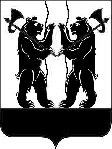 М У Н И Ц И П А Л Ь Н Ы Й  С О В Е ТЯрославского муниципального районашестого  созываР Е Ш Е Н И Е16.05.2016                                                                                                           № 22О внесении изменений в решение Муниципального Совета ЯМР             от 10.12.2015 №77 «О районном бюджете ЯМР на  2016 год и плановый период 2017 и 2018 годов»МУНИЦИПАЛЬНЫЙ СОВЕТ ЯРОСЛАВСКОГО МУНИЦИПАЛЬНОГО РАЙОНА РЕШИЛ:1. Внести в решение Муниципального Совета ЯМР от 10.12.2015  № 77             «О районном бюджете ЯМР на 2016 год и плановый период 2017 и 2018 годов» следующие  изменения:1.1 пункт 1  решения  изложить в новой редакции:«1.Утвердить основные характеристики районного бюджета ЯМР 
на 2016 год:1.1. Прогнозируемый общий объем доходов районного бюджета ЯМР 
в сумме 1 614 209 462 рубля.1.2.Общий объем расходов районного бюджета ЯМР в сумме         1635 228 888 рублей.1.3. Дефицит районного бюджета ЯМР в сумме 21 019 426 рублей.  2.Утвердить основные характеристики районного бюджета ЯМР 
на 2017, 2018 годы:2.1. Прогнозируемый общий объем доходов районного бюджета ЯМР:- на 2017 год в сумме 1 373 322 619 рублей;- на 2018 год в сумме 1 378 888 619 рублей.2.2. Общий объем расходов районного бюджета ЯМР:- на 2017 год в сумме 1374 682 619 рублей, в том числе условно утвержденные расходы в сумме 10 493 670 рублей;- на 2018 год в сумме 1378 888 619 рублей, в том числе условно утвержденные расходы в сумме 22 387 612 рублей;2.3. Дефицит  районного  бюджета ЯМР на 2017 год в сумме 1 360 000 рублей».1.2 в подпункте 2 пункта 15 решения цифры  «34 142 569»  заменить цифрами  «40 108 167»,  цифры «35 480 043» заменить цифрами «41 445 641»,  цифры «35 480 043» заменить цифрами «41 445 641».          1.3 в подпункте 3 пункта15  решения цифры  «26 620 043»   заменить  цифрами           «32 585 641»,  цифры «35 480 043» заменить цифрами  «41 445 641»,  цифры «35 480 043» заменить цифрами «41 445 641».1.4 приложения к решению 1-4,6,7,10,12-14,16 изложить  в редакции приложений  1-11 к настоящему решению.2. Опубликовать  решение в газете  «Ярославский  агрокурьер».3.Контроль за исполнением решения возложить на постоянную комиссию Муниципального Совета ЯМР шестого созыва по бюджету, финансам и налоговой политике (А.А.Юдаев).     4. Решение вступает в силу с момента опубликования.ПРИЛОЖЕНИЕ 1к решению Муниципального Совета ЯМРот  16.05.2016   № 22 ПРИЛОЖЕНИЕ 2к решению Муниципального Совета ЯМРот  16.05.2016   №  22ПРИЛОЖЕНИЕ 3к решению Муниципального Совета ЯМРот  16.05.2016   №  22  ПРИЛОЖЕНИЕ 4к решению Муниципального Совета ЯМРот  16.05.2016    №  22 ПРИЛОЖЕНИЕ 5к решению Муниципального Совета ЯМРот  16.05.2016   № 22 ПРИЛОЖЕНИЕ 6к решению Муниципального Совета ЯМРот  16.05.2016    №  22  ПРИЛОЖЕНИЕ 7к решению Муниципального Совета ЯМРот  16.05.2016   №  22 Субсидии бюджетам поселений на 2016 год.3. Субсидия  на  оснащение  оборудованием  муниципальных  учреждений культуры4. Субсидия  на обеспечение мероприятий по переселению граждан из аварийного жилищного фонда, в том числе переселению граждан из аварийного жилищного фонда с учётом необходимости  развития  малоэтажного жилищного строительства за счет средств областного бюджета6. Субсидия на  финансирование  дорожного  хозяйства7. Субсидия  на обеспечение  мероприятий  по переселению граждан  из  аварийного  жилищного фонда  на приобретение жилых помещений, площадь которых  больше площади занимаемых помещений  за счет средств областного бюджета9. Субсидия  на обеспечение мероприятий по переселению граждан из аварийного жилищного фонда, в том числе переселению граждан из аварийного жилищного фонда с учётом необходимости  развития  малоэтажного жилищного строительства за счет Фонда содействия реформирования жилищно-коммунального хозяйства10.Субсидия на государственную поддержку молодых семей ЯО в приобретении (строительстве) жилья11. Субсидия  на  развитие сети плоскостных спортивных сооруженийПРИЛОЖЕНИЕ 8к решению Муниципального Совета ЯМРот  16.05.2016   № 22 ПРИЛОЖЕНИЕ 9к решению Муниципального Совета ЯМРот  16.05.2016   №  22 ПРИЛОЖЕНИЕ 10к решению Муниципального Совета ЯМРот  16.05.2016   №  22 Программа муниципальных внутренних заимствованийЯрославского муниципального района на 2016 год и на плановый период 2017 и 2018 годов1. Предельные размеры на  2016 год и на плановый период 2017 и 2018 годов                                                                                                                                                                                                  (руб.)2.Перечень муниципальных внутренних заимствований Ярославского муниципального района  на  2016 год и на плановый  период 2017 и 2018 годов (руб.)* В связи с отсутствием принятых решений Администрацией Ярославского муниципального района о предоставлении муниципальных  гарантий Ярославского  района  конкретным заемщикам, сумма муниципальных  гарантий на 2016-2018 годы не планируется.3. Объем муниципального долга Ярославского муниципального района (прогноз)                                                                                                                                           (руб.)  4. Структура муниципального долга Ярославского муниципального района (прогноз)                                                                                                                                                                                  (процентов)ПРИЛОЖЕНИЕ 11к решению Муниципального Совета ЯМРот  16.05.2016    №  22 Иные  межбюджетные трансферты поселениям  на 2016 год4. Межбюджетные трансферты на осуществление полномочий по решению вопросов местного значения в области организации в границах поселения водоснабжения населения в населенных пунктах, где отсутствует централизованное водоснабжение (осуществление строительства, содержания и ремонта колодцев)5.Иные межбюджетные трансферты на мероприятия по содействию решению вопросов местного значения по обращениям  депутатов Ярославской  областной ДумыПояснительная записка к проекту решения Муниципального Совета ЯМР«О внесении изменений в решение Муниципального Совета ЯМР«О районном  бюджете на 2016 год и на плановый период 2017 и 2018 годов»Проект решения  подготовлен в связи с необходимостью корректировки доходной и расходной частей районного бюджета, в том числе с учетом решений  областных органов государственной власти.Доходы1.Увеличивается объем средств, поступающих из вышестоящих бюджетов  на сумму 93 553,4 тыс. руб.,2.Увеличивается неналоговые доходы на сумму 121,0 тыс. руб. В целом  доходы на 2016 год увеличиваются на сумму 93 674,4 тыс. руб. и  составят 1 614 209,5 тыс. руб.Расходы    1. Увеличиваются расходы  за  счет целевых  средств  областного  бюджета на сумму 93 553,4 тыс. руб.    2. Увеличиваются  расходы за  счёт средств  местного  бюджета на сумму 6 086,6 тыс. руб.В  целом  расходы  на 2016 год увеличиваются на сумму  99 640,0  тыс. руб. и составят 1 635 228,9 тыс. руб.                                                                  Дефицит       Дефицит районного бюджета на 2016 год  увеличивается на сумму 5 965,6 тыс. руб. и составит 21 019,4 тыс. руб. Увеличиваются  доходы и  расходы в 2017 году на сумму 6 500,0 тыс. руб.  за счёт областных средств  и  составят соответственно  1373 322,6 тыс. руб. и  1 374 682,6 тыс. руб. Расходы районного бюджета по разделам и подразделам классификации расходов на 2016 год и на 2017-2018 годы,  представлены в приложениях 1-2 к пояснительной записке. Начальник  управления  финансов  исоциально-экономического   развитияАдминистрации ЯМР                                                                         А.Ю.ЛеоноваПРИЛОЖЕНИЕ 1к пояснительной запискеПРИЛОЖЕНИЕ 2к пояснительной запискеГлава  Ярославского  муниципального района___________ Т.И.Хохлова«____»________2016Председатель Муниципального Совета Ярославского муниципального района__________  Ю.А.Лазарев«____»________2016Прогнозируемые доходы районного бюджета ЯМР на 2016 год   в соответствии с классификацией доходов бюджетов РФПрогнозируемые доходы районного бюджета ЯМР на 2016 год   в соответствии с классификацией доходов бюджетов РФПрогнозируемые доходы районного бюджета ЯМР на 2016 год   в соответствии с классификацией доходов бюджетов РФКод бюджетной классификации РФНаименование доходаСумма (руб.)Код бюджетной классификации РФНаименование дохода2016 годНалоговые и неналоговые доходыНалоговые и неналоговые доходы394 871 574Налоговые доходыНалоговые доходы322 381 000000 1 00 00000 00 0000 000Доходы, в том числе:182 1 01 00000 00 0000 000 Налоги на прибыль, доходы276 667 000182 1 01 02000 01 0000 110Налог на доходы физических лиц276 667 000000 1 03 00000 00 0000 000Налоги  на товары (работы, услуги), реализуемые на территории РФ11 134 000182 1 03 02000 01 0000 110Акцизы по подакцизным товарам (продукции), производимым на территории Российской Федерации11 134 000182 1 05 00000 00 0000 000 Налоги на совокупный доход32 200 000182 1 05 02000 02 0000 110Единый налог на вмененный доход для отдельных видов деятельности26 650 000182 1 05 03000 01 0000 110Единый сельскохозяйственный налог3 650 000182 1 05 04020 02 0000 110 Налог, взимаемый в связи с применением патентной системы налогообложения, зачисляемый в бюджеты муниципальных районов1 900 000182 1 07 01020 01 0000 110Налог на добычу общераспространенных полезных ископаемых900 000000 1 08 00000 00 0000 000Государственная пошлина1 440 000182 1 09 00000 00 0000 000Задолженность и перерасчеты по отменённым налогам, сборам и иным обязательным платежам40 000Неналоговые доходыНеналоговые доходы72 490 574000 1 11 00000 00 0000 000Доходы от использования имущества, находящегося в государственной и муниципальной собственности45 109 574000 1 11 05000 00 0000 120Доходы, получаемые в виде арендной либо иной платы за передачу в возмездное пользование государственного и муниципального имущества (за исключением имущества бюджетных и автономных учреждений, а также имущества государственных и муниципальных унитарных предприятий, в том числе казенных)45 109 574802 1 11 05013 10 0000 120Доходы, получаемые в виде арендной платы за земельные участки, государственная собственность на которые не разграничена и которые расположены в границах поселений, а также средства от продажи права на заключение договоров аренды указанных земельных участков43 508 574802 1 11 05035 05 0000 120Доходы от сдачи в аренду имущества, находящегося в оперативном управлении органов управления муниципальных районов и созданных ими учреждений (за исключением имущества муниципальных бюджетных и автономных учреждений)1 600 000000 1 11 05300 00 0000 120Плата по соглашениям об установлении сервитута в отношении земельных участков, находящихся в государственной или муниципальной собственности1 000000 1 12 00000 00 0000 000Платежи при пользовании природными ресурсами6 280 000048 1 12 01000 01 0000 120Плата за негативное воздействие на окружающую среду6 280 000000 1 13 00000 00 0000 130Доходы от оказания платных услуг (работ) и компенсации затрат  государства585 000000 1 13 01995 05 0000 130Прочие доходы от оказания платных услуг (работ) получателями средств бюджетов муниципальных районов 465 000000 1 13 02995 05 0000 130Прочие доходы от компенсации затрат бюджетов муниципальных районов120 000802 1 14 00000 00 0000 000Доходы от продажи материальных и нематериальных активов14 516 000802 1 14 02053 05 0000 410Доходы от реализации иного имущества, находящегося в собственности муниципальных районов (за исключением имущества муниципальных бюджетных и автономных учреждений, а также имущества муниципальных унитарных предприятий, в том числе казенных), в части реализации основных средств по указанному имуществу116 000802 1 14 06013 10 0000 430Доходы от продажи земельных участков, государственная собственность на которые не разграничена и которые расположены в границах поселений14 400 000000 1 16 00000 00 0000 000Штрафы, санкции, возмещение ущерба2 000 000000 1 17 00000 00 0000 000Прочие неналоговые доходы4 000 000000 1 17 00000 00 0000 000Прочие неналоговые доходы бюджетов муниципальных районов4 000 000000 2 00 00000 00 0000 000Безвозмездные поступления1 219 337 888000 202 00000 00 0000 000Безвозмездные поступления от других бюджетов бюджетной системы РФ1 219 337 888801 202 01000 00 0000  151Дотации бюджетам субъектов Российской Федерации и муниципальных образований77 005 857801 2 02 01001 05 0000 151Дотации бюджетам муниципальных районов на выравнивание бюджетной обеспеченности муниципальных районов22 732 000801 2 02 01001 05 0000 151Дотация на выравнивание бюджетной обеспеченности поселений ЯО50 482 000801 2 02 01999 05 1003 151Дотация на реализацию мероприятий, предусмотренных нормативными правовыми актами органов государственной власти ЯО3 791 857000 2 02 02000 00 0000 151Субсидии от других бюджетов бюджетной системы РФ248 534 215800 202 02077 05 0000 151(3.) Субсидия на реализацию мероприятий по строительству и реконструкции дошкольных образовательных организаций за счет средств областного бюджета1 477 570846 202 02999 05 2009 151(4.) Субсидия на оказание (выполнение) муниципальными учреждениями услуг (работ) в сфере молодежной политики2 096 726801 202 02999 05 2016 151(6.) Субсидия на укрепление института семьи, повышение качества жизни семей с несовершеннолетними детьми58 500804 202 02999 05 2015 151(7.) Субсидия на оплату стоимости набора продуктов питания в лагерях с дневной формой пребывания детей, расположенных на территории Ярославской области590 920804 202 02999 05 2008 151(8.) Субсидия на укрепление материально-технической базы детских загородных оздоровительных учреждений, находящихся в муниципальной собственности821 000804 202 02999 05 2018 151(15.) Субсидия на обеспечение функционирования в вечернее время спортивных залов общеобразовательных организаций для занятий в них обучающихся211 126801 202 02999 05 2006 151(17) Субсидия на проведение капитального ремонта муниципальных учреждений культуры11 088 865801 202 02999 05 2007 151(18) Субсидия на оснащение оборудованием  муниципальных учреждений культуры350 000801 2 02 02041 05 0000 151(29.) Субсидии бюджетам муниципальных районов на строительство, модернизацию, ремонт и содержание автомобильных дорог общего пользования, в том числе дорог в поселениях (за исключением автомобильных дорог федерального значения)31 737 000801 202 02216 05 0000 151(30.) Субсидия на капитальный ремонт и ремонт дворовых территорий многоквартирных домов, проездов к дворовым территориям многоквартирных домов населенных пунктов23 011 000800 202 02078 05 0000 151Субсидия на реализацию мероприятий по строительству и реконструкции объектов газификации19 837 141800 202 02078 05 0000 151(33.) Субсидия на проведение мероприятий по строительству и (или) реконструкции объектов газификации и водоснабжения в сельской местности за счет средств областного бюджета3 442 000801 202 02089 05 0002 151Субсидия на обеспечение мероприятий по переселению граждан из аварийного жилищного фонда, в том числе переселению граждан из аварийного жилищного фонда с учетом необходимости развития малоэтажного жилищного строительства за счет средств областного бюджета49 800 780801 2 02 02088 05 0004 151Субсидии бюджетам муниципальных районов на обеспечение мероприятий по переселению граждан из аварийного жилищного фонда с учетом необходимости развития малоэтажного жилищного строительства за счет средств, поступивших от государственной корпорации - Фонда содействия реформированию жилищно-коммунального хозяйства62 671 803801 202 02089 05 0002 151Субсидия на обеспечение мероприятий по переселению граждан из аварийного жилищного фонда7 000 000801 202 02999 05 2022 151Субсидия на развитие органов местного самоуправления на территории ЯО215 000801 202 02999 05 2023 151Субсидия на повышение эффективности деятельности органов местного самоуправления4 129 334800 202 02078 05 0000 151(24) Субсидия на реализацию мероприятий по строительству и реконструкции объектов теплоснабжения3 333 520801 202 02999 05 2024 151 Субсидия на благоустройство населенных пунктов Ярославской области16 568 000801 202 02008 05 0000 151Субсидия на государственную поддержку молодых семей ЯО в приобретении (строительстве) жилья5 222 425804 202 02999 05 2017 151Субсидия на государственную поддержку материально-технической базы образовательных организаций1 384 195801 202 02999 05 2013 151Субсидия на развитие сети плоскостных спортивных сооружений в муниципальных образованиях ЯО3 487 310000 2 02 03000 00 0000 151Субвенции от других бюджетов бюджетной системы РФ891 875 486804 202 03020 05 0000 151(1.) Субвенция на выплату единовременного пособия при всех формах устройства детей, лишенных родительского попечения, в семью за счет средств федерального бюджета 270 508804 202 03024 05 3009 151(2.) Субвенция на компенсацию расходов за присмотр и уход за детьми, осваивающими образовательные программы дошкольного образования в организациях, осуществляющих образовательную деятельность11 316 075804 202 03024 05 3017 151(3.) Субвенция на содержание ребенка в семье опекуна и приемной семье, а также вознаграждение, причитающееся приемному родителю23 173 534804 2 02 03024 05 3010 151(5.) Субвенция на государственную поддержку опеки и попечительства1 866 166804 2 02 03024 05 3008 151(6.) Субвенция на выплаты медицинским работникам, осуществляющим медицинское обслуживание обучающихся и воспитанников муниципальных образовательных организаций1 626 000804 2 02 03024 05 3014 151(7.) Субвенция на организацию образовательного процесса в образовательных учреждениях386 091 200804 2 02 03024 05 3015 151(8.) Субвенция на организацию питания обучающихся муниципальных образовательных организаций12 024 000804 2 02 03024 05 3030 151(9.) Субвенция на обеспечение деятельности органов опеки и попечительства 2 740 724804 2 02 03024 05 3013 151(10.) Субвенция на организацию образовательного процесса  в дошкольных образовательных организациях132 990 400805 202 03123 05 0000 151(11.) Субвенция на осуществление передаваемых полномочий РФ на предоставление отдельных мер социальной поддержки граждан,  подвергшихся воздействию радиации, за счет средств федерального бюджета630 000805 2 02 03004 05 0000 151(12.) Субвенция на осуществление переданного полномочия Российской Федерации по осуществлению ежегодной денежной выплаты лицам, награжденным нагрудным знаком "Почетный донор России" за счет средств федерального бюджета3 531 770805 2 02 03011 05 0000 151(13.) Субвенция на выплату государственных единовременных пособий и ежемесячных денежных компенсаций гражданам при возникновении поствакцинальных осложнений за счет средств федерального бюджета16 000805 2 02 03001 05 0000 151(14.) Субвенция на оплату жилищно-коммунальных услуг отдельным категориям граждан за счет средств федерального бюджета47 300 000805 2 02 03053 05 0000 151(15.) Субвенция на выплату единовременного пособия беременной жене военнослужащего, проходящего военную службу по призыву, а также ежемесячного пособия на ребенка военнослужащего, проходящего военную службу по призыву, за счет средств федерального бюджета552 000805 2 02 03122 05 0000 151 (16.) Субвенция на выплату пособий по уходу за ребенком до достижения им возраста полутора лет гражданам, не подлежащим обязательному социальному страхованию на случай временной нетрудоспособности и в связи с материнством, за счет средств федерального бюджета15 314 000805 2 02 03122 05 0000 151 (17.) Субвенция на выплату пособий при рождении ребенка гражданам, не подлежащим обязательному социальному страхованию на случай временной нетрудоспособности и в связи с материнством, за счет средств федерального бюджета1 624 000805 2 02 03022 05 0000 151(18.) Субвенция на предоставление гражданам субсидий на оплату жилого помещения и коммунальных услуг15 550 909805 2 02 03024 05 3023 151  (19.) Субвенция на социальную поддержку отдельных категорий граждан в части ежемесячной денежной выплаты ветеранам труда, труженикам тыла, реабилитированным лицам27 800 000805 2 02 03024 05 3005 151 (20.) Субвенция на оплату жилого помещения и коммунальных услуг отдельным категориям граждан, оказание мер социальной поддержки которым относится к полномочиям Ярославской области50 549 000805 2 02 03024 05 3019 151(21.) Субвенция на денежные выплаты15 300 000805 2 02 03024 05 3029 151 (22.) Субвенция на обеспечение деятельности органов местного самоуправления в сфере социальной защиты населения9 265 800805 2 02 03024 05 3022 151 (24.) Субвенция на социальную поддержку отдельных категорий граждан в части ежемесячного пособия на ребенка27 000 000805 2 02 03024 05 3024 151(25.)Субвенция на ежемесячную денежную выплату, назначаемую при рождении третьего ребенка или последующих детей до достижении ребенком возраста 3х лет, за счет средств ОБ22 720 000805 2 02 03024 05 3020 151(26.) Субвенция на содержание муниципальных казенных учреждений социального обслуживания населения, на предоставление субсидий муниципальным бюджетным учреждениям социального обслуживания населения на выполнение муниципальных заданий и иные цели54 934 554805 2 02 03024 05 3021 151 (27.) Субвенция на оказание социальной помощи отдельным категориям граждан2 934 536801 2 02 03024 05 3006 151 (28.) Субвенция на обеспечение отдыха и оздоровления детей, находящихся в трудной жизненной ситуации, детей погибших сотрудников правоохранительных органов и военнослужащих, безнадзорных детей 3 672 400804 2 02 03024 05 3007 151(29.)Субвенция на компенсацию части расходов на приобретение путевки в организации отдыха детей и их оздоровления874 000805 2 02 03024 05 3003 151 (30.) Субвенция на освобождение от оплаты стоимости проезда лиц, находящихся под диспансерным наблюдением в связи с туберкулезом, и больных туберкулезом600805 2 02 03024 05 3004 151 (31.) Субвенция на освобождение от оплаты стоимости проезда детей из многодетных семей, обучающихся в общеобразовательных учреждениях65 328000 2 02 03121 05 0000 151 (32.) Субвенция на подготовку и проведение Всероссийской сельскохозяйственной переписи 2016 года3 271 707800 2 02 03024 05 3026 151 (33.) Субвенция на поддержку сельскохозяйственного производства в части организационных мероприятий в рамках предоставления субсидий сельскохозяйственным производителям15 000000 2 02 03024 05 3027 151 (35.) Субвенция на отлов и содержание безнадзорных животных137 675801 2 02 03015 05 0000 151(36.) Субвенция на осуществление первичного воинского учета на территориях, где отсутствуют военные комиссариаты2 156 778800 2 02 03007 05 0000 151 (37.) Субвенция на составление (изменение и дополнение) списков кандидатов в присяжные заседатели федеральных судов общей юрисдикции29 500800 2 02 03003 05 0000 151(38.) Субвенция на осуществление полномочий Российской Федерации по государственной регистрации актов гражданского состояния (ЗАГС)1 738 107800 2 02 03024 05 3028 151(39.) Субвенция на обеспечение профилактики безнадзорности, правонарушений несовершеннолетних и защиты их прав1 866 275800 2 02 03024 05 3031 151(40.) Субвенция на реализацию отдельных полномочий в сфере законодательства об административных правонарушениях26 940805 202 03090 05 0000 151Субвенция на ежемесячную денежную выплату, назначаемую при рождении третьего ребенка или последующих детей до достижения ребенком возраста трех лет10 900 000000 202 04000 00 0000 151Иные межбюджетные трансферты1 922 330801 202 04014 05 0000 151Средства, передаваемые бюджетам муниципальных районов из бюджетов поселений на осуществление части полномочий по решению вопросов местного значения в соответствии с заключенными соглашениями662 101801 202 04999 05 4003 151Межбюджетные трансферты на содействие решению вопросов местного значения по обращениям депутатов Ярославской областной Думы1 260 229ВСЕГО ДОХОДОВВСЕГО ДОХОДОВ1 614 209 462Прогнозируемые доходы районного бюджета ЯМР на 2017 - 2018 года   в соответствии с классификацией доходов бюджетов РФПрогнозируемые доходы районного бюджета ЯМР на 2017 - 2018 года   в соответствии с классификацией доходов бюджетов РФПрогнозируемые доходы районного бюджета ЯМР на 2017 - 2018 года   в соответствии с классификацией доходов бюджетов РФПрогнозируемые доходы районного бюджета ЯМР на 2017 - 2018 года   в соответствии с классификацией доходов бюджетов РФКод бюджетной классификации РФНаименование доходаСумма (руб.)Сумма (руб.)Код бюджетной классификации РФНаименование дохода20172018Налоговые и неналоговые доходыНалоговые и неналоговые доходы449 616 000472 640 000Налоговые доходыНалоговые доходы361 086 000380 048 000000 1 00 00000 00 0000 000Доходы, в том числе:182 1 01 00000 00 0000 000 Налоги на прибыль, доходы314 015 000352 954 000182 1 01 02000 01 0000 110Налог на доходы физических лиц314 015 000352 954 000000 1 03 00000 00 0000 000Налоги  на товары (работы, услуги), реализуемые на территории РФ9 505 0009 505 000182 1 03 02000 01 0000 110Акцизы по подакцизным товарам (продукции), производимым на территории Российской Федерации9 505 0009 505 000182 1 05 00000 00 0000 000 Налоги на совокупный доход35 053 00014 909 000182 1 05 02000 02 0000 110Единый налог на вмененный доход для отдельных видов деятельности28 866 0007 381 000182 1 05 03000 01 0000 110Единый сельскохозяйственный налог4 207 0005 543 000182 1 05 04020 02 0000 110 Налог, взимаемый в связи с применением патентной системы налогообложения, зачисляемый в бюджеты муниципальных районов1 980 0001 985 000182 1 07 01020 01 0000 110Налог на добычу общераспространенных полезных ископаемых910 000950 000000 1 08 00000 00 0000 000Государственная пошлина1 583 0001 710 000182 1 09 00000 00 0000 000Задолженность и перерасчеты по отменённым налогам, сборам и иным обязательным платежам20 00020 000Неналоговые доходыНеналоговые доходы88 530 00092 592 000000 1 11 00000 00 0000 000Доходы от использования имущества, находящегося в государственной и муниципальной собственности40 576 00042 466 000000 1 11 05000 00 0000 120Доходы, получаемые в виде арендной либо иной платы за передачу в возмездное пользование государственного и муниципального имущества (за исключением имущества бюджетных и автономных учреждений, а также имущества государственных и муниципальных унитарных предприятий, в том числе казенных)40 576 00042 466 000802 1 11 05013 10 0000 120Доходы, получаемые в виде арендной платы за земельные участки, государственная собственность на которые не разграничена и которые расположены в границах поселений, а также средства от продажи права на заключение договоров аренды указанных земельных участков38 976 00040 866 000802 1 11 05035 05 0000 120Доходы от сдачи в аренду имущества, находящегося в оперативном управлении органов управления муниципальных районов и созданных ими учреждений (за исключением имущества муниципальных бюджетных и автономных учреждений)1 600 0001 600 000000 1 12 00000 00 0000 000Платежи при пользовании природными ресурсами26 493 00027 917 000048 1 12 01000 01 0000 120Плата за негативное воздействие на окружающую среду26 493 00027 917 000000 1 13 00000 00 0000 130Доходы от оказания платных услуг (работ) и компенсации затрат  государства00000 1 13 01995 05 0000 130Прочие доходы от оказания платных услуг (работ) получателями средств бюджетов муниципальных районов 00802 1 14 00000 00 0000 000Доходы от продажи материальных и нематериальных активов15 461 00016 109 000802 1 14 02053 05 0000 410Доходы от реализации иного имущества, находящегося в собственности муниципальных районов (за исключением имущества муниципальных бюджетных и автономных учреждений, а также имущества муниципальных унитарных предприятий, в том числе казенных), в части реализации основных средств по указанному имуществу111 000109 000802 1 14 06013 10 0000 430Доходы от продажи земельных участков, государственная собственность на которые не разграничена и которые расположены в границах поселений15 350 00016 000 000000 1 16 00000 00 0000 000Штрафы, санкции, возмещение ущерба2 000 0002 100 000000 1 17 00000 00 0000 000Прочие неналоговые доходы4 000 0004 000 000000 1 17 00000 00 0000 000Прочие неналоговые доходы бюджетов муниципальных районов4 000 0004 000 000000 2 00 00000 00 0000 000Безвозмездные поступления923 706 619906 248 619000 202 00000 00 0000 000Безвозмездные поступления от других бюджетов бюджетной системы РФ923 706 619906 248 619801 202 01000 00 0000  151Дотации бюджетам субъектов Российской Федерации и муниципальных образований18 595 00018 842 000801 2 02 01001 05 0000 151Дотация на выравнивание бюджетной обеспеченности поселений ЯО18 595 00018 842 000000 2 02 02000 00 0000 151Субсидии от других бюджетов бюджетной системы РФ56 301 65438 596 654846 202 02999 05 0000 151(2.) Субсидия на оказание (выполнение) муниципальными учреждениями услуг (работ) в сфере молодежной политики2 096 7262 096 726801 202 02999 05 0000 151(3.) Субсидия на укрепление института семьи, повышение качества жизни семей с несовершеннолетними детьми58 50058 500804 202 02999 05 0000 151(4.) Субсидия на оплату стоимости набора продуктов питания в лагерях с дневной формой пребывания детей, расположенных на территории Ярославской области590 920590 920804 202 02999 05 0000 151(9.) Субсидия на обеспечение функционирования в вечернее время спортивных залов общеобразовательных организаций для занятий в них обучающихся292 508292 508801 2 02 02041 05 0000 151(12.) Субсидии бюджетам муниципальных районов на строительство, модернизацию, ремонт и содержание автомобильных дорог общего пользования, в том числе дорог в поселениях (за исключением автомобильных дорог федерального значения)31 737 00031 737 000800 202 02078 05 0000 151(15.) Субсидия на проведение мероприятий по строительству и (или) реконструкции объектов газификации и водоснабжения в сельской местности за счет средств областного бюджета3 505 0003 000 000800 202 02078 05 0000 151Субсидия на реализацию мероприятий по строительству и реконструкции объектов газификации17 200 0000804 202 02999 05 0000 151(8.) Субсидия на укрепление материально-технической базы детских загородных оздоровительных учреждений, находящихся в муниципальной собственности821 000821 000000 2 02 03000 00 0000 151Субвенции от других бюджетов бюджетной системы РФ848 809 965848 809 965804 202 03024 05 0000 151(1.) Субвенция на компенсацию расходов за присмотр и уход за детьми, осваивающими образовательные программы дошкольного образования в организациях, осуществляющих образовательную деятельность11 316 07511 316 075804 202 03024 05 0000 151(2.) Субвенция на содержание ребенка в семье опекуна и приемной семье, а также вознаграждение, причитающееся приемному родителю23 173 53423 173 534804 2 02 03024 05 0000 151(4.) Субвенция на государственную поддержку опеки и попечительства1 866 1661 866 166804 2 02 03024 05 0000 151(5.) Субвенция на выплаты медицинским работникам, осуществляющим медицинское обслуживание обучающихся и воспитанников муниципальных образовательных организаций1 626 0001 626 000804 2 02 03024 05 0000 151(6.) Субвенция на организацию образовательного процесса в образовательных учреждениях425 917 221425 917 221804 2 02 03024 050000 151(7.) Субвенция на организацию питания обучающихся муниципальных образовательных организаций13 666 00013 666 000804 2 02 03024 05 0000 151(8.) Субвенция на обеспечение деятельности органов опеки и попечительства 2 680 7242 680 724804 2 02 03024 05 0000 151(9.) Субвенция на организацию образовательного процесса  в дошкольных образовательных организациях121 836 952121 836 952805 2 02 03022 05 0000 151(10.) Субвенция на предоставление гражданам субсидий на оплату жилого помещения и коммунальных услуг15 550 90915 550 909805 2 02 03024 05 0000 151  (11.) Субвенция на социальную поддержку отдельных категорий граждан в части ежемесячной денежной выплаты ветеранам труда, труженикам тыла, реабилитированным лицам27 800 00027 800 000805 2 02 03024 05 0000 151(12.)Субвенция на ежемесячную денежную выплату, назначаемую при рождении третьего ребенка или последующих детей до достижении ребенком возраста 3х лет, за счет средств ОБ18 560 00018 560 000805 2 02 03024 05 0000 151 (13.) Субвенция на оплату жилого помещения и коммунальных услуг отдельным категориям граждан, оказание мер социальной поддержки которым относится к полномочиям Ярославской области69 029 00069 029 000805 2 02 03024 05 3012 151(14.) Субвенция на денежные выплаты15 300 00015 300 000805 2 02 03024 05 3008 151 (15.) Субвенция на обеспечение деятельности органов местного самоуправления в сфере социальной защиты населения9 265 8009 265 800805 2 02 03024 05 3015 151 (17.) Субвенция на социальную поддержку отдельных категорий граждан в части ежемесячного пособия на ребенка27 000 00027 000 000805 2 02 03024 05 0000 151(18.) Субвенция на содержание муниципальных казенных учреждений социального обслуживания населения, на предоставление субсидий муниципальным бюджетным учреждениям социального обслуживания населения на выполнение муниципальных заданий и иные цели54 514 19254 514 192805 2 02 03024 05 0000 151 (19.) Субвенция на оказание социальной помощи отдельным категориям граждан2 934 5362 934 536801 2 02 03033 05 0000 151 (20.) Субвенция на обеспечение отдыха и оздоровления детей, находящихся в трудной жизненной ситуации, детей погибших сотрудников правоохранительных органов и военнослужащих, безнадзорных детей 3 672 4003 672 400804 2 02 03024 05 0000 151(21.)Субвенция на компенсацию части расходов на приобретение путевки в организации отдыха детей и их оздоровления874 000874 000805 2 02 03024 05 0000 151 (22.) Субвенция на освобождение от оплаты стоимости проезда лиц, находящихся под диспансерным наблюдением в связи с туберкулезом, и больных туберкулезом600600805 2 02 03024 05 0000 151 (23.) Субвенция на освобождение от оплаты стоимости проезда детей из многодетных семей, обучающихся в общеобразовательных учреждениях43 00043 000000 2 02 03024 05 0000 151 (24.) Субвенция на поддержку сельскохозяйственного производства в части организационных мероприятий в рамках предоставления субсидий сельскохозяйственным производителям15 00015 000000 2 02 03024 05 0000 151 (26.) Субвенция на отлов и содержание безнадзорных животных274 641274 641800 2 02 03024 05 0000 151(27.) Субвенция на обеспечение профилактики безнадзорности, правонарушений несовершеннолетних и защиты их прав1 866 2751 866 275800 2 02 03024 05 0000 151(28.) Субвенция на реализацию отдельных полномочий в сфере законодательства об административных правонарушениях26 94026 940ВСЕГО ДОХОДОВВСЕГО ДОХОДОВ1 373 322 6191 378 888 619Изменение расходов районного бюджета по целевым статьям (муниципальным программам и непрограммным направлениям деятельности) и группам видов расходов классификации расходов бюджетов Российской Федерации на 2016 год, предусмотренных приложением 3 к Решению Ярославского муниципального района "О районном бюджете на 2016 год и плановый период 2017 и 2018 годов"Изменение расходов районного бюджета по целевым статьям (муниципальным программам и непрограммным направлениям деятельности) и группам видов расходов классификации расходов бюджетов Российской Федерации на 2016 год, предусмотренных приложением 3 к Решению Ярославского муниципального района "О районном бюджете на 2016 год и плановый период 2017 и 2018 годов"Изменение расходов районного бюджета по целевым статьям (муниципальным программам и непрограммным направлениям деятельности) и группам видов расходов классификации расходов бюджетов Российской Федерации на 2016 год, предусмотренных приложением 3 к Решению Ярославского муниципального района "О районном бюджете на 2016 год и плановый период 2017 и 2018 годов"Изменение расходов районного бюджета по целевым статьям (муниципальным программам и непрограммным направлениям деятельности) и группам видов расходов классификации расходов бюджетов Российской Федерации на 2016 год, предусмотренных приложением 3 к Решению Ярославского муниципального района "О районном бюджете на 2016 год и плановый период 2017 и 2018 годов"Изменение расходов районного бюджета по целевым статьям (муниципальным программам и непрограммным направлениям деятельности) и группам видов расходов классификации расходов бюджетов Российской Федерации на 2016 год, предусмотренных приложением 3 к Решению Ярославского муниципального района "О районном бюджете на 2016 год и плановый период 2017 и 2018 годов"Изменение расходов районного бюджета по целевым статьям (муниципальным программам и непрограммным направлениям деятельности) и группам видов расходов классификации расходов бюджетов Российской Федерации на 2016 год, предусмотренных приложением 3 к Решению Ярославского муниципального района "О районном бюджете на 2016 год и плановый период 2017 и 2018 годов"НаименованиеКод целевой классификацииВид расходов2016 год (руб.) Решение2016 год. (руб.) Поправки2016 год (руб.) Итого1234  5  6  Муниципальная программа "Развитие образования и молодежная политика в ЯМР"02.0.00.00000832 660 267  9 819 789  842 480 056  Ведомственная целевая программа по отрасли "Образования"02.1.00.00000818 129 204  3 751 966  821 881 170   Создание условий по обеспечению доступности и качества образования для обучающихся в соответствии с их индивидуальными возможностями, способностями и потребностями02.1.01.00000763 910 412  3 691 966  767 602 378  Субвенция на компенсацию расходов за присмотр и уход за детьми, осваивающими образовательные программы дошкольного образования в организациях, осуществляющих образовательную деятельность02.1.01.7043011 316 075  0  11 316 075  Социальное обеспечение и иные выплаты населению30011 316 075  11 316 075  Субсидия на государственную поддержку материально-технической базы образовательных организаций Ярославской области02.1.01.704700  1 384 195  1 384 195  Предоставление субсидий бюджетным, автономным учреждениям и иным некоммерческим организациям6000  1 384 195  1 384 195  Субвенция на организацию образовательного процесса в общеобразовательных организациях02.1.01.70520386 091 200  0  386 091 200  Предоставление субсидий бюджетным, автономным учреждениям и иным некоммерческим организациям600386 091 200  386 091 200  Субвенция на организацию образовательного процесса в дошкольных образовательных организациях02.1.01.73110132 990 400  0  132 990 400  Предоставление субсидий бюджетным, автономным учреждениям и иным некоммерческим организациям600132 990 400  132 990 400  Обеспечение деятельности учреждений, подведомственных учредителю в сфере образования в части дошкольного образования02.1.01.1001058 074 866  490 322  58 565 188  Социальное обеспечение и иные выплаты населению300115 982  115 982  Предоставление субсидий бюджетным, автономным учреждениям и иным некоммерческим организациям60057 958 884  490 322  58 449 206  Обеспечение деятельности учреждений, подведомственных учредителю в сфере образования в части дополнительного образования02.1.01.1002019 633 532  0  19 633 532  Предоставление субсидий бюджетным, автономным учреждениям и иным некоммерческим организациям60019 633 532  19 633 532  Проведение мероприятий для детей и молодежи02.1.01.11450449 500  205 000  654 500  Закупка товаров,  работ и услуг для государственных (муниципальных) нужд200449 500  205 000  654 500  Мероприятия в области образования02.1.01.11460349 000  0  349 000  Закупка товаров,  работ и услуг для государственных (муниципальных) нужд200349 000  349 000  Мероприятия по организации присмотра и ухода за детьми в образовательных учреждениях02.1.01.1160028 717 987  -144 717  28 573 270  Предоставление субсидий бюджетным, автономным учреждениям и иным некоммерческим организациям60028 717 987  -144 717  28 573 270  Обеспечение деятельности учреждений, подведомственных учредителю в сфере образования в части общего образования02.1.01.11610126 287 852  1 757 166  128 045 018  Расходы на выплаты персоналу в целях обеспечения выполнения функций государственными органами, казенными учреждениями, органами управления государственными внебюджетными фондами1008 839 000  8 839 000  Закупка товаров,  работ и услуг для государственных (муниципальных) нужд20010 555 000  10 555 000  Социальное обеспечение и иные выплаты населению300148 300  148 300  Предоставление субсидий бюджетным, автономным учреждениям и иным некоммерческим организациям600106 534 552  1 757 166  108 291 718  Иные бюджетные ассигнования800211 000  211 000  Создание условий для сохранения и укрепления здоровья обучающихся, занятий физической культурой и спортом, формирования культуры здорового образа жизни02.1.02.0000022 871 525  0  22 871 525  Субвенция на выплаты медицинским работникам, осуществляющим медицинское обслуживание обучающихся и воспитанников муниципальных образовательных организаций02.1.02.705101 626 000  0  1 626 000  Предоставление субсидий бюджетным, автономным учреждениям и иным некоммерческим организациям6001 626 000  1 626 000  Субвенция на организацию питания обучающихся образовательных организаций02.1.02.7053012 024 000  0  12 024 000  Предоставление субсидий бюджетным, автономным учреждениям и иным некоммерческим организациям60012 024 000  12 024 000  Субсидия на оплату стоимости набора продуктов питания в лагерях с дневной формой пребывания детей, расположенных на территории Ярославской области02.1.02.71000590 920  0  590 920  Предоставление субсидий бюджетным, автономным учреждениям и иным некоммерческим организациям600590 920  590 920  Субсидия на укрепление материально-технической базы детских загородных оздоровительных учреждений, находящихся в муниципальной собственности02.1.02.71020821 000  0  821 000  Предоставление субсидий бюджетным, автономным учреждениям и иным некоммерческим организациям600821 000  821 000  Субвенция на обеспечение отдыха и оздоровления детей, находящихся в трудной жизненной ситуации, детей погибших сотрудников правоохранительных органов и военнослужащих, безнадзорных детей 02.1.02.710603 672 400  0  3 672 400  Социальное обеспечение и иные выплаты населению3002 694 000  2 694 000  Предоставление субсидий бюджетным, автономным учреждениям и иным некоммерческим организациям600978 400  978 400  Субвенция на компенсацию части расходов на приобретение путевки в организации отдыха детей и их оздоровления02.1.02.74390874 000  0  874 000  Закупка товаров,  работ и услуг для государственных (муниципальных) нужд2004 000  4 000  Социальное обеспечение и иные выплаты населению300870 000  870 000  Оплата стоимости набора продуктов питания в лагерях с дневной формой пребывания детей, расположенных на территории Ярославской области02.1.02.10170646 200  0  646 200  Предоставление субсидий бюджетным, автономным учреждениям и иным некоммерческим организациям600646 200  646 200  Укрепление материально-технической базы детских загородных оздоровительных учреждений, находящихся в муниципальной собственности02.1.02.10200205 250  0  205 250  Предоставление субсидий бюджетным, автономным учреждениям и иным некоммерческим организациям600205 250  205 250  Обеспечение деятельности учреждений, подведомственных учредителю в сфере образования в части образовательных учреждений летнего отдыха02.1.02.104802 411 755  0  2 411 755  Предоставление субсидий бюджетным, автономным учреждениям и иным некоммерческим организациям6002 411 755  2 411 755  Организация охраны семьи и детства органом опеки и попечительства02.1.03.0000027 990 932  60 000  28 050 932  Субвенция на выплату единовременного пособия при всех формах устройства детей, лишенных родительского попечения, в семью за счет средств федерального бюджета02.1.03.52600270 508  0  270 508  Социальное обеспечение и иные выплаты населению300270 508  270 508  Субвенция на содержание ребенка в семье опекуна и приемной семье, а также вознаграждение, причитающееся приемному родителю02.1.03.7046023 173 534  0  23 173 534  Закупка товаров,  работ и услуг для государственных (муниципальных) нужд20079 000  79 000  Социальное обеспечение и иные выплаты населению30023 094 534  23 094 534  Субвенция на государственную поддержку опеки и попечительства02.1.03.705001 866 166  0  1 866 166  Закупка товаров,  работ и услуг для государственных (муниципальных) нужд200200  200  Социальное обеспечение и иные выплаты населению3001 019 418  1 019 418  Предоставление субсидий бюджетным, автономным учреждениям и иным некоммерческим организациям600846 548  846 548  Субвенция на обеспечение деятельности органов опеки и попечительства02.1.03.705502 680 724  60 000  2 740 724  Расходы на выплаты персоналу в целях обеспечения выполнения функций государственными органами, казенными учреждениями, органами управления государственными внебюджетными фондами1002 627 436  2 627 436  Закупка товаров,  работ и услуг для государственных (муниципальных) нужд20048 788  60 000  108 788  Иные бюджетные ассигнования8004 500  4 500  Обеспечение устойчивого функционирования и развития муниципальной системы образования02.1.04.000003 356 335  0  3 356 335  Обеспечение деятельности планово-аналитического центра02.1.04.115703 356 335  0  3 356 335  Расходы на выплаты персоналу в целях обеспечения выполнения функций государственными органами, казенными учреждениями, органами управления государственными внебюджетными фондами1003 194 004  3 194 004  Закупка товаров,  работ и услуг для государственных (муниципальных) нужд200161 331  161 331  Иные бюджетные ассигнования8001 000  1 000  Муниципальная целевая программа "Профилактика безнадзорности, правонарушений и защита прав несовершеннолетних в ЯМР"02.4.00.000070 000  0  70 000  Совершенствование деятельности по профилактике безнадзорности и правонарушений несовершеннолетних, по обеспечению защиты их прав02.4.01.0000070 000  0  70 000  Мероприятия по профилактике безнадзорности, правонарушений и защиты прав несовершеннолетних в ЯМР02.4.01.1007070 000  0  70 000  Закупка товаров,  работ и услуг для государственных (муниципальных) нужд20070 000  70 000  Ведомственная целевая программа "Молодежь"02.5.00.000004 806 726  0  4 806 726  Содействие развитию гражданственности, социальной зрелости молодых граждан, профилактика асоциальных явлений в молодежной среде, поддержка общественно-полезных инициатив молодежи02.5.01.000003 355 626  0  3 355 626  Субсидия на оказание (выполнение) муниципальными учреждениями услуг (работ) в сфере молодежной политики02.5.01.706502 096 726  0  2 096 726  Предоставление субсидий  бюджетным, автономным учреждениям и иным некоммерческим организациям6002 096 726  2 096 726  Проведение мероприятий для детей и молодежи02.5.01.100901 258 900  0  1 258 900  Предоставление субсидий  бюджетным, автономным учреждениям и иным некоммерческим организациям6001 258 900  1 258 900  Обеспечение деятельности муниципального учреждения "Молодежный центр "Содействие" ЯМР02.5.03.000001 451 100  0  1 451 100  Обеспечение деятельности учреждений, подведомственных учредителю в сфере молодежной политики02.5.03.100801 451 100  0  1 451 100  Предоставление субсидий  бюджетным, автономным учреждениям и иным некоммерческим организациям6001 451 100  1 451 100  Муниципальная целевая программа "Патриотическое воспитание граждан РФ, проживающих на территории ЯМР"02.6.00.00000199 000  0  199 000  Развитие условий эффективного функционирования на территории Ярославского муниципального района системы патриотического воспитания граждан02.6.01.00000199 000  0  199 000  Мероприятия по патриотическому воспитанию граждан02.6.01.10100199 000  0  199 000  Предоставление субсидий бюджетным, автономным учреждениям и иным некоммерческим организациям600199 000  199 000  Строительство СОШ02.7.00.000007 900 000  0  7 900 000  Строительство зданий общеобразовательных учреждений02.7.01.000007 900 000  0  7 900 000  Реализация мероприятий по строительству зданий общеобразовательных учреждений02.7.01.114907 900 000  0  7 900 000  Бюджетные инвестиции4007 900 000  7 900 000  Обеспечение доступности дошкольного образования02.8.00.000001 555 337  6 067 823  7 623 160  Строительство, капитальный ремонт дошкольных образовательных учреждений02.8.01.000001 555 337  6 067 823  7 623 160  Субсидия на реализацию мероприятий по строительству и реконструкции дошкольных образовательных организаций за счет средств областного бюджета02.8.01.705701 477 570  2 478 202  3 955 772  Бюджетные инвестиции4001 477 570  2 478 202  3 955 772  Расходы (мероприятия) на строительство дошкольных образовательных учреждений 02.8.01.1004077 767  3 589 621  3 667 388  Бюджетные инвестиции40077 767  3 589 621  3 667 388  Муниципальная программа "Социальная поддержка населения в ЯМР"03.0.00.00000308 782 237  1 286 260  310 068 497  Ведомственная целевая программа "Социальная поддержка населения Ярославского муниципального района"03.1.00.00000308 572 237  1 286 260  309 858 497  Исполнение публичных обязательств района  по предоставлению выплат, пособий, компенсаций03.1.01.00000247 209 909  843 570  248 053 479  Субвенция на ежемесячную денежную выплату, назначаемую при рождении третьего ребенка или последующих детей до достижения ребенком возраста трех лет, за счет средств федерального бюджета03.1.01.508400  10 900 000  10 900 000  Социальное обеспечение и иные выплаты населению30010 900 000  10 900 000  Субвенция на осуществление переданных полномочий Российской Федерации на предоставление отдельных мер социальной поддержки граждан, подвергшихся воздействию радиации, за счет средств федерального бюджета03.1.01.513701 053 100  -423 100  630 000  Закупка товаров,  работ и услуг для государственных (муниципальных) нужд20014 000  14 000  Социальное обеспечение и иные выплаты населению3001 039 100  -423 100  616 000  Субвенция на осуществление переданного полномочия Российской Федерации по осуществлению ежегодной денежной выплаты лицам, награжденным нагрудным знаком "Почетный донор России", за счет средств федерального бюджета03.1.01.522003 569 700  -37 930  3 531 770  Закупка товаров,  работ и услуг для государственных (муниципальных) нужд20052 755  -683  52 072  Социальное обеспечение и иные выплаты населению3003 516 945  -37 247  3 479 698  Субвенция на выплату государственных единовременных пособий и ежемесячных денежных компенсаций гражданам при возникновении поствакцинальных осложнений за счет средств федерального бюджета03.1.01.5240036 400  -20 400  16 000  Социальное обеспечение и иные выплаты населению30036 400  -20 400  16 000  Субвенция на оплату жилищно-коммунальных услуг отдельным категориям граждан за счет средств федерального бюджета03.1.01.5250052 401 000  -5 101 000  47 300 000  Закупка товаров,  работ и услуг для государственных (муниципальных) нужд200510 000  510 000  Социальное обеспечение и иные выплаты населению30051 891 000  -5 101 000  46 790 000  Субвенция на выплату единовременного пособия беременной жене военнослужащего, проходящего военную службу по призыву, а также ежемесячного пособия на ребенка военнослужащего, проходящего военную службу по призыву, за счет средств федерального бюджета03.1.01.52700568 000  -16 000  552 000  Социальное обеспечение и иные выплаты населению300568 000  -16 000  552 000  Субвенция на выплату пособий по уходу за ребенком до достижения им возраста полутора лет гражданам, не подлежащим обязательному социальному страхованию на случай временной нетрудоспособности и в связи с материнством, за счет средств федерального бюджета03.1.01.5381013 495 000  1 819 000  15 314 000  Социальное обеспечение и иные выплаты населению30013 495 000  1 819 000  15 314 000  Субвенция на выплату пособий при рождении ребенка гражданам, не подлежащим обязательному социальному страхованию на случай временной нетрудоспособности и в связи с материнством, за счет средств федерального бюджета03.1.01.538501 705 000  -81 000  1 624 000  Социальное обеспечение и иные выплаты населению3001 705 000  -81 000  1 624 000  Субвенция на предоставление гражданам субсидий на оплату жилого помещения и коммунальных услуг03.1.01.7074015 550 909  15 550 909  Закупка товаров,  работ и услуг для государственных (муниципальных) нужд200215 000  215 000  Социальное обеспечение и иные выплаты населению30015 335 909  15 335 909  Субвенция на социальную поддержку отдельных категорий граждан в части ежемесячной денежной выплаты ветеранам труда, труженикам тыла, реабилитированным лицам03.1.01.7075027 800 000  0  27 800 000  Закупка товаров,  работ и услуг для государственных (муниципальных) нужд200500 000  500 000  Социальное обеспечение и иные выплаты населению30027 300 000  27 300 000  Субвенция на ежемесячную денежную выплату, назначаемую при рождении третьего ребенка или последующих детей до достижения ребенком возраста трех лет, за счет средств областного бюджета03.1.01.R084018 560 000  4 160 000  22 720 000  Закупка товаров,  работ и услуг для государственных (муниципальных) нужд200714 000  714 000  Социальное обеспечение и иные выплаты населению30017 846 000  4 160 000  22 006 000  Субвенция на оплату жилого помещения и коммунальных услуг отдельным категориям граждан, оказание мер социальной поддержки которым относится к полномочиям Ярославской области03.1.01.7084060 905 000  -10 356 000  50 549 000  Закупка товаров,  работ и услуг для государственных (муниципальных) нужд2001 000 000  1 000 000  Социальное обеспечение и иные выплаты населению30059 905 000  -10 356 000  49 549 000  Субвенция на денежные выплаты03.1.01.7086015 300 000  0  15 300 000  Закупка товаров,  работ и услуг для государственных (муниципальных) нужд200270 000  270 000  Социальное обеспечение и иные выплаты населению30015 030 000  15 030 000  Субвенция на обеспечение деятельности органов местного самоуправления в сфере социальной защиты населения03.1.01.708709 265 800  0  9 265 800  Расходы на выплаты персоналу в целях обеспечения выполнения функций государственными органами, казенными учреждениями, органами управления государственными внебюджетными фондами1008 582 000  8 582 000  Закупка товаров,  работ и услуг для государственных (муниципальных) нужд200676 800  676 800  Иные бюджетные ассигнования8007 000  7 000  Субвенция на социальную поддержку отдельных категорий граждан в части ежемесячного пособия на ребенка03.1.01.7304027 000 000  0  27 000 000  Закупка товаров,  работ и услуг для государственных (муниципальных) нужд20020 000  20 000  Социальное обеспечение и иные выплаты населению30026 980 000  26 980 000  Организация и предоставление социальных услуг населению района03.1.02.0000054 514 192  420 362  54 934 554  Субвенция на содержание муниципальных казенных учреждений социального обслуживания населения, на предоставление субсидий муниципальным бюджетным учреждениям социального обслуживания населения на выполнение муниципальных заданий и иные цели03.1.02.7085054 514 192  420 362  54 934 554  Предоставление субсидий бюджетным, автономным учреждениям и иным некоммерческим организациям60054 514 192  420 362  54 934 554  Социальная защита отдельных категорий граждан03.1.03.000003 128 136  22 328  3 150 464  Субвенция на оказание социальной помощи отдельным категориям граждан03.1.03.708902 934 536  0  2 934 536  Закупка товаров,  работ и услуг для государственных (муниципальных) нужд200135 536  135 536  Социальное обеспечение и иные выплаты населению3002 799 000  2 799 000  Субвенция на освобождение от оплаты стоимости проезда лиц, находящихся под диспансерным наблюдением в связи с туберкулезом, и больных туберкулезом03.1.03.72550600  0  600  Социальное обеспечение и иные выплаты населению300600  600  Субвенция на освобождение от оплаты стоимости проезда детей из многодетных семей, обучающихся в общеобразовательных организациях03.1.03.7256043 000  22 328  65 328  Социальное обеспечение и иные выплаты населению30043 000  22 328  65 328  Адресная материальная помощь03.1.03.10120150 000  0  150 000  Закупка товаров,  работ и услуг для государственных (муниципальных) нужд2003 000  3 000  Социальное обеспечение и иные выплаты населению300147 000  147 000  Выплаты отдельным категориям граждан, поддержка общественных организаций за счет средств района, проведение мероприятий03.1.06.000003 720 000  0  3 720 000  Субсидия на укрепление института семьи, повышение качества жизни семей с несовершеннолетними детьми03.1.06.7097058 500  0  58 500  Закупка товаров,  работ и услуг для государственных (муниципальных) нужд20058 500  58 500  Расходы на финансирование мероприятий посвященных праздничным и памятным дням03.1.06.10110385 000  0  385 000  Закупка товаров,  работ и услуг для государственных (муниципальных) нужд200385 000  -100 000  285 000  Межбюджетные трансферты5000  100 000  100 000  Расходы на финансовую поддержку общественных организаций инвалидов и ветеранов03.1.06.10130530 000  0  530 000  Предоставление субсидий бюджетным, автономным учреждениям и иным некоммерческим организациям600530 000  530 000  Доплаты к пенсиям государственных служащих субъектов Российской Федерации и муниципальных служащих03.1.06.101402 500 000  0  2 500 000  Социальное обеспечение и иные выплаты населению3002 500 000  2 500 000  Выплаты почетным гражданам Ярославского муниципального района03.1.06.10150240 000  0  240 000  Социальное обеспечение и иные выплаты населению300240 000  240 000  Расходы на реализацию мероприятий подпрограммы "Семья и дети" областной целевой программы "Семья и дети Ярославии"03.1.06.115906 500  0  6 500  Закупка товаров,  работ и услуг для государственных (муниципальных) нужд2006 500  6 500  Муниципальная целевая программа "Улучшение условий и охраны труда"03.2.00.00000210 000  0  210 000  Обеспечение условий и охраны труда03.2.02.00000210 000  0  210 000  Реализация мероприятий муниципальной целевой программы "Улучшение условий и охраны труда"03.2.02.10210210 000  0  210 000  Закупка товаров, работ и услуг для обеспечения государственных (муниципальных) нужд200150 000  150 000  Иные бюджетные ассигнования80060 000  60 000  Муниципальная программа "Доступная среда в ЯМР"04.0.00.0000053 090  8 875  61 965  Муниципальная целевая программа "Доступная среда"04.1.00.0000053 090  8 875  61 965  Реализация изменений объектов в соответствии с разработанной проектно-сметной документацией04.1.03.0000053 090  8 875  61 965  Мероприятия по реализации областной целевой программы "Доступная среда"04.1.03.1022053 090  8 875  61 965  Закупка товаров, работ и услуг для обеспечения государственных (муниципальных) нужд20053 090  8 875  61 965  Муниципальная программа "Обеспечение общественного порядка и противодействие преступности на территории Ярославского муниципального района"08.0.00.00000425 009  -81 382  343 627  Муниципальная целевая программа "Профилактика правонарушений в Ярославском муниципальном районе"08.1.00.0000030 000  0  30 000  Профилактика правонарушений, терроризма и экстремизма, гармонизация межнациональных отношений на территории ЯМР08.1.01.0000030 000  0  30 000  Реализация мероприятий муниципальной целевой программы «Профилактика правонарушений в Ярославском муниципальном районе»08.1.01.1006030 000  0  30 000  Закупка товаров, работ и услуг для обеспечения государственных (муниципальных) нужд20030 000  30 000  Муниципальная целевая программа "Комплексные меры противодействия распространению наркотических средств и их незаконному обороту на территории Ярославского муниципального района"08.2.00.00000365 009  -81 382  283 627  Проведение мероприятий, направленных на профилактику немедицинского потребления наркотиков и связанных с ними негативных социальных последствий, формирование здорового образа жизни08.2.01.00000325 009  -81 382  243 627  Субсидия на обеспечение функционирования в вечернее время спортивных залов общеобразовательных организаций для занятий в них обучающихся08.2.01.71430292 508  -81 382  211 126  Предоставление субсидий федеральным бюджетным, автономным учреждениям и иным некоммерческим организациям600292 508  -81 382  211 126  Мероприятия на обеспечение функционирования в вечернее время спортивных залов общеобразовательных организаций для занятий в них обучающихся за счет средств районного бюджета08.2.01.1039032 501  0  32 501  Предоставление субсидий бюджетным, автономным учреждениям и иным некоммерческим организациям60032 501  32 501  Обеспечение населения района информацией по проблемам наркомании в целях формирования общественного мнения, направленного на резко негативное отношение к незаконному обороту и потреблению наркотиков08.2.02.0000040 000  0  40 000  Реализация мероприятий муниципальной целевой программы «Комплексные меры противодействия распространению наркотических средств и их незаконному обороту на территории Ярославского муниципального района»08.2.02.1016040 000  0  40 000  Закупка товаров, работ и услуг для обеспечения государственных (муниципальных) нужд20040 000  40 000  Муниципальная целевая программа "Повышение безопасности дорожного движения в Ярославском муниципальном районе"08.3.00.0000030 000  0  30 000  Информирование населения в средствах массовой информации о деятельности Администрации Ярославского муниципального района по безопасности дорожного движения, пропаганда культуры поведения участников дорожного движения08.3.02.0000030 000  0  30 000  Реализация мероприятий муниципальной целевой программы «Повышение безопасности дорожного движения в Ярославском муниципальном районе»08.3.02.1018030 000  0  30 000  Закупка товаров, работ и услуг для обеспечения государственных (муниципальных) нужд20030 000  30 000  Муниципальная программа "Развитие культуры и туризма в ЯМР"11.0.00.000005 654 000  0  5 654 000  Ведомственная целевая программа "Основные направления сохранения и развития культуры и искусства ЯМР"11.1.00.000004 039 000  0  4 039 000  Сохранение и развитие культурных традиций, единого культурного пространства района, поддержка развития всех видов и жанров современной культуры и искусства, подготовка и показ спектаклей, концертов, концертных программ, кинопрограмм и иных зрелищных  программ11.1.01.00000414 700  0  414 700  Мероприятия в сфере культуры и кинематографии11.1.01.11480414 700  0  414 700  Предоставление субсидий бюджетным, автономным учреждениям и иным некоммерческим организациям600414 700  414 700  Удовлетворение культурных, информационных, образовательных потребностей, сохранение единого информационного пространства в районе11.1.02.000003 624 300  0  3 624 300  Обеспечение деятельности учреждений, подведомственных учредителю в сфере культуры (учреждения культуры)11.1.02.102303 238 622  0  3 238 622  Предоставление субсидий бюджетным, автономным учреждениям и иным некоммерческим организациям6003 238 622  3 238 622  Обеспечение деятельности учреждений, подведомственных учредителю в сфере культуры (библиотеки)11.1.02.11470385 678  0  385 678  Предоставление субсидий бюджетным, автономным учреждениям и иным некоммерческим организациям600385 678  385 678  Муниципальная целевая программа "Развитие туризма и отдыха в Ярославском муниципальном районе"11.2.00.000001 615 000  0  1 615 000  Содействие увеличению количества объектов туристской инфраструктуры, росту их потенциала в сфере обслуживания туристов11.2.02.000001 600 000  0  1 600 000  Обеспечение деятельности учреждений, занятых в сфере обеспечения сохранения культурного наследия и развития туризма на территории ЯМР11.2.02.104101 600 000  0  1 600 000  Предоставление субсидий бюджетным, автономным учреждениям и иным некоммерческим организациям6001 600 000  1 600 000  Содействие в развитии туристско-рекреационного потенциала Ярославского муниципального района11.2.03.0000015 000  0  15 000  Реализация мероприятий муниципальной целевой программы "Развитие туризма и отдыха в Ярославском муниципальном районе"11.2.03.1024015 000  0  15 000  Закупка товаров, работ и услуг для обеспечения государственных (муниципальных) нужд20015 000  15 000  Муниципальная программа "Охрана окружающей среды в ЯМР"12.0.00.0000050 000  1 360 000  1 410 000  Муниципальная целевая программа "Охрана окружающей среды и рациональное природопользование в ЯМР"12.1.00.0000050 000  1 360 000  1 410 000  Улучшение экологической ситуации ЯМР12.1.01.0000050 000  0  50 000  Реализация мероприятий муниципальной целевой программы "Охрана окружающей среды и рациональное природопользование в ЯМР"12.1.01.1025050 000  0  50 000  Закупка товаров, работ и услуг для обеспечения государственных (муниципальных) нужд20050 000  50 000  Проведение мероприятий по стабилизации береговой полосы Горьковского водохранилища в районе н.п.Устье ЯМР ЯО12.1.02.000000  1 360 000  1 360 000  Стабилизация береговой полосы Горьковского водохранилища в районе села Устье ЯМР12.1.02.105000  1 360 000  1 360 000  Закупка товаров, работ и услуг для обеспечения государственных (муниципальных) нужд2000  1 360 000  1 360 000  Муниципальная программа "Развитие физической культуры и спорта в ЯМР"13.0.00.000003 186 000  0  3 186 000  Ведомственная целевая программа "Развитие физической культуры и спорта в ЯМР"13.1.00.000003 186 000  0  3 186 000  Организация , проведение и участие в физкультурно-оздоровительных и спортивных мероприятиях13.1.01.00000734 700  0  734 700  Проведение физкультурно-оздоровительных и спортивных мероприятий 13.1.01.10460734 700  0  734 700  Предоставление субсидий бюджетным, автономным учреждениям и иным некоммерческим организациям600734 700  734 700  Совершенствование системы управления физкультурно-спортивным движением в Ярославском муниципальном районе13.1.02.00000186 000  0  186 000  Стипендии спортсменам за счет средств районного бюджета13.1.02.10280186 000  0  186 000  Социальное обеспечение и иные выплаты населению300186 000  186 000  Обеспечение деятельности муниципального учреждения «Физкультурно-спортивный центр» Ярославского муниципального района13.1.03.000002 265 300  0  2 265 300  Обеспечение деятельности учреждений, подведомственных учредителю в сфере физической культуры и спорта13.1.03.102702 265 300  0  2 265 300  Предоставление субсидий бюджетным, автономным учреждениям и иным некоммерческим организациям6002 265 300  2 265 300  Муниципальная программа "Обеспечение качественными коммунальными услугами населения ЯМР"14.0.00.0000039 284 302  31 408 543  70 692 845  Муниципальная целевая программа "Комплексная программа модернизации и реформирования жилищно-коммунального хозяйства Ярославского муниципального района"14.1.00.0000031 284 302  30 672 430  61 956 732  Повышение уровня газификации и теплоснабжения населенных пунктов Ярославского муниципального района14.1.01.000009 108 302  30 048 041  39 156 343  Субсидия на реализацию мероприятий по строительству и реконструкции объектов газификации14.1.01.720100  23 170 661  23 170 661  Бюджетные инвестиции4000  23 170 661  23 170 661  Мероприятия, направленные на улучшение жилищных условий граждан, проживающих в сельской местности на территории Ярославской области, в том числе молодых семей и молодых специалистов, за счет средств областного бюджета14.1.01.R01803 442 000  0  3 442 000  Бюджетные инвестиции4003 442 000  3 442 000  Мероприятия, направленные на улучшение жилищных условий граждан, проживающих в сельской местности на территории Ярославской области, в том числе молодых семей и молодых специалистов, за счет средств районного бюджета14.1.01.L0180382 445  2 848 720  3 231 165  Бюджетные инвестиции400382 445  2 848 720  3 231 165  Реализация мероприятий муниципальной целевой программы "Комплексная программа модернизации и реформирования жилищно-коммунального хозяйства Ярославского муниципального района"14.1.01.102905 283 857  4 028 660  9 312 517  Закупка товаров, работ и услуг для обеспечения государственных (муниципальных) нужд2000  2 003 383  2 003 383Бюджетные инвестиции4005 283 857  2 025 277  7 309 134  Обеспечение предоставления качественных жилищно-коммунальных услуг населению Ярославского муниципального района14.1.02.0000022 176 000  624 389  22 800 389  Мероприятия, направленные на частичную компенсацию расходов, связанных с выполнениями полномочий органами местного самоуправления муниципальных образований в части тепло-, водоснабжения и водоотведения14.1.02.104002 587 000  0  2 587 000  Иные бюджетные ассигнования8002 587 000  2 587 000  Реализация мероприятий в области коммунального хозяйства14.1.02.11420510 000  720 000  1 230 000  Закупка товаров, работ и услуг для обеспечения государственных (муниципальных) нужд200510 000  720 000  1 230 000  Обеспечение деятельности учреждений  по отрасли "Жилищно-коммунальное хозяйство"14.1.02.1143018 839 875  -95 611  18 744 264  Расходы на выплаты персоналу в целях обеспечения выполнения функций государственными органами, казенными учреждениями, органами управления государственными внебюджетными фондами10015 610 605  15 610 605  Закупка товаров, работ и услуг для обеспечения государственных (муниципальных) нужд2002 126 070  2 126 070  Иные бюджетные ассигнования8001 103 200  -95 610,83  1 007 589  Межбюджетные трансферты  по осуществлению части передаваемых полномочий «Организация в границах поселения электро-, тепло-, газо-  и водоснабжения населения, водоотведения, снабжения населения топливом»14.1.02.42010239 125  0  239 125  Расходы на выплаты персоналу в целях обеспечения выполнения функций государственными органами, казенными учреждениями, органами управления государственными внебюджетными фондами100221 707  221 707  Закупка товаров, работ и услуг для обеспечения государственных (муниципальных) нужд20017 418  17 418  Муниципальная целевая программа "Развитие водоснабжения, водоотведения и очистки сточных вод" на территории ЯМР14.2.00.000008 000 000  500 000  8 500 000  Строительство и реконструкция систем водоснабжения и водоотведения14.2.01.000007 100 000  0  7 100 000  Разработка проектно-сметной документации и строительство объектов водоснабжения и водоотведения 14.2.01.103007 100 000  0  7 100 000  Бюджетные инвестиции4007 100 000  7 100 000  Строительство и реконструкция шахтных колодцев 14.2.02.00000900 000  500 000  1 400 000  Реконструкция, строительство шахтных колодцев 14.2.02.10490900 000  500 000  1 400 000  Бюджетные инвестиции400900 000  -100 000  800 000  Межбюджетные трансферты500600 000  600 000  Мероприятия в области жилищного хозяйства14.3.00.000000  236 112  236 112  Исполнение мероприятий в области жилищного хозяйства14.3.01.000000  236 112  236 112  Реализация мероприятий в области жилищного хозяйства14.3.01.114100  236 112  236 112  Иные бюджетные ассигнования8000  236 112  236 112  Муниципальная программа "Экономическое развитие и инновационная экономика в ЯМР"15.0.00.0000040 000  0  40 000  Муниципальная целевая программа "Развитие субъектов малого и среднего предпринимательства Ярославского муниципального района"15.1.00.0000040 000  0  40 000  Информационная, правовая, консультационная и организационная поддержка; подготовка, переподготовка и повышение квалификации работников сферы малого и среднего предпринимательства Ярославского района и лиц, вовлекаемых в предпринимательскую деятельность15.1.01.0000040 000  0  40 000  Реализация мероприятий муниципальной целевой программы "Развитие субъектов малого и среднего предпринимательства Ярославского муниципального района"15.1.01.1031040 000  0  40 000  Закупка товаров, работ и услуг для обеспечения государственных (муниципальных) нужд20040 000  40 000  Муниципальная программа "Эффективная власть в ЯМР"21.0.00.000002 220 000  4 690 730  6 910 730  Муниципальная целевая программа "Развитие муниципальной службы Ярославского муниципального района"21.1.00.00000100 000  215 000  315 000  Обеспечение открытости муниципальной службы, доступности информации о муниципальной службе и деятельности муниципальных служащих, повышение престижа муниципальной службы21.1.02.00000100 000  0  100 000  Реализация мероприятий муниципальной целевой программы "Развитие муниципальной службы Ярославского муниципального района"21.1.02.10320100 000  0  100 000  Закупка товаров, работ и услуг для обеспечения государственных (муниципальных) нужд200100 000  100 000  Улучшение условий труда муниципальных служащих21.1.07.000000  215 000  215 000  Субсидия на развитие органов местного самоуправления на территории Ярославской области21.1.07.722800  215 000  215 000  Закупка товаров, работ и услуг для обеспечения государственных (муниципальных) нужд2000  215 000  215 000  Муниципальная целевая программа "Развитие информатизации в Ярославском муниципальном районе"21.2.00.000002 100 000  1 200 000  3 300 000  Создание условий для развития информационного общества на территории района, обеспечение информационной безопасности деятельности органов местного самоуправления, защиты муниципальных информационных ресурсов21.2.01.000002 100 000  1 200 000  3 300 000  Реализация мероприятий муниципальной целевой программы "Развитие информатизации в Ярославском муниципальном районе"21.2.01.10330100 000  1 200 000  1 300 000  Закупка товаров, работ и услуг для обеспечения государственных (муниципальных) нужд200100 000  1 200 000  1 300 000  Государственная поддержка в сфере средств массовой информации21.2.01.115602 000 000  0  2 000 000  Предоставление субсидий бюджетным, автономным учреждениям и иным некоммерческим организациям6002 000 000  2 000 000  Муниципальная целевая программа "Поддержка социально ориентированных некоммерческих организаций в ЯМР"21.3.00.0000020 000  0  20 000  Оказание финансовой поддержки социально ориентированным некоммерческим организациям на конкурсной основе21.3.03.0000020 000  0  20 000  Реализация мероприятий муниципальной целевой программы «Поддержка социально ориентированных некоммерческих организаций в ЯМР»21.3.03.1026020 000  0  20 000  Предоставление субсидий бюджетным, автономным учреждениям и иным некоммерческим организациям60020 000  20 000  Развитие органов местного самоуправления21.4.00.000000  3 275 730  3 275 730  Обеспечение мероприятий для развития органов местного самоуправления21.4.01.000000  3 275 730  3 275 730  Субсидия на повышение эффективности деятельности органов местного самоуправления21.4.01.743800  2 292 290  2 292 290  Закупка товаров, работ и услуг для обеспечения государственных (муниципальных) нужд2000  116 925  116 925  Предоставление субсидий бюджетным, автономным учреждениям и иным некоммерческим организациям6000  2 175 365  2 175 365  Мероприятия по содействию решению вопросов местного значения по обращениям депутатов Ярославской областной Думы21.4.01.744300  983 440  983 440  Предоставление субсидий бюджетным, автономным учреждениям и иным некоммерческим организациям6000  983 440  983 440  Муниципальная программа "Развитие дорожного хозяйства в ЯМР"24.0.00.0000042 871 000  -531 774  42 339 226  Муниципальная целевая программа "Сохранность муниципальных автомобильных дорог Ярославского муниципального района"24.1.00.0000042 871 000  -531 774  42 339 226  Приведение в нормативное состояние автомобильных дорог местного значения, несоответствующих нормативным требованиям24.1.01.0000042 871 000  -531 774  42 339 226  Субсидия на финансирование дорожного хозяйства24.1.01.7244031 737 000  -755 231  30 981 769  Закупка товаров, работ и услуг для обеспечения государственных (муниципальных) нужд20031 737 000  -755 231  30 981 769  Ремонт и содержание автомобильных дорог24.1.01.1034011 134 000  223 457  11 357 457  Закупка товаров, работ и услуг для обеспечения государственных (муниципальных) нужд20011 134 000  -1 593 043  9 540 957  Межбюджетные трансферты5001 816 500  1 816 500  Муниципальная программа "Развитие сельского хозяйства в ЯМР"25.0.00.000004 071 300  445 407  4 516 707  Муниципальная целевая программа "Развитие агропромышленного комплекса и сельских территорий Ярославского района"25.1.00.000004 041 300  445 407  4 486 707  Содействие в развитии агропромышленного комплекса Ярославского муниципального района25.1.01.000004 041 300  445 407  4 486 707  Субвенция на подготовку и проведение Всероссийской сельскохозяйственной переписи 2016 года25.1.01.539102 826 300  445 407  3 271 707  Закупка товаров, работ и услуг для обеспечения государственных (муниципальных) нужд2002 826 300  445 407  3 271 707  Субвенция на поддержку сельскохозяйственного производства в части организационных мероприятий в рамках предоставления субсидий сельскохозяйственным производителям25.1.01.7445015 000  0  15 000  Закупка товаров, работ и услуг для обеспечения государственных (муниципальных) нужд20015 000  15 000  Реализация мероприятий муниципальной целевой программы "Развитие агропромышленного комплекса и сельских территорий Ярославского района"25.1.01.103501 200 000  0  1 200 000  Закупка товаров, работ и услуг для обеспечения государственных (муниципальных) нужд200210 000  210 000  Социальное обеспечение и иные выплаты населению300240 000  240 000  Бюджетные инвестиции4000  0  Иные бюджетные ассигнования800750 000  750 000  Муниципальная целевая программа "Развитие и совершенствование бытового обслуживания населения и торговли в Ярославском муниципальном районе"25.2.00.0000030 000  0  30 000  Обеспечение территориальной доступности товаров и услуг для сельского населения путем оказания государственной поддержки с целью сохранения и расширения   инфраструктуры  сферы  услуг в районе25.2.01.0000030 000  0  30 000  Мероприятия по возмещению части затрат организациям любых форм собственности и индивидуальным предпринимателям, оказывающим социально значимые услуги сельскому населению25.2.01.103609 000  0  9 000  Иные бюджетные ассигнования8009 000  9 000  Мероприятия по возмещению части затрат организациям любых форм собственности и индивидуальным предпринимателям, занимающимся доставкой товаров в отдаленные сельские населенные пункты25.2.01.1037021 000  0  21 000  Иные бюджетные ассигнования80021 000  21 000  Муниципальная программа "Энергоэффективность в ЯМР"30.0.00.000001 000 000  3 823 790  4 823 790  Муниципальная целевая программа "Энергосбережение на территории ЯМР"30.1.00.000001 000 000  3 823 790  4 823 790  Энергоэффективность в бюджетной сфере и в коммунальном хозяйстве30.1.02.000001 000 000  3 823 790  4 823 790  Реализация мероприятий муниципальной целевой программы "Энергосбережение на территории ЯМР"30.1.02.103801 000 000  3 823 790  4 823 790  Закупка товаров, работ и услуг для обеспечения государственных (муниципальных) нужд2001 000 000  3 823 790  4 823 790  Муниципальная программа "Создание условий для эффективного управления региональными и муниципальными финансами Ярославского муниципального района36.0.00.0000028 470 400  1 016 400  29 486 800  Ведомственная целевая программа управления финансов и социально-экономического развития Администрации ЯМР36.1.00.000006 299 400  0  6 299 400  Обеспечение эффективной деятельности управления финансов и социально-экономического развития Администрации ЯМР36.1.01.000002 006 400  0  2 006 400  Реализация мероприятий, связанных с приобретением оборудования, техники, программного обеспечения и оказанием образовательных услуг36.1.01.115302 006 400  0  2 006 400  Закупка товаров, работ и услуг для обеспечения государственных (муниципальных) нужд2002 006 400  2 006 400  Эффективное управление муниципальным долгом36.1.02.000003 693 000  0  3 693 000  Процентные платежи по муниципальному долгу36.1.02.115203 693 000  0  3 693 000  Обслуживание государственного долга Российской Федерации7003 693 000  3 693 000  Выравнивание бюджетной обеспеченности муниципальных образований36.1.03.00000600 000  0  600 000  Дотация поселениям на выравнивание бюджетной обеспеченности36.1.03.11510600 000  0  600 000  Межбюджетные трансферты500600 000  600 000  Ведомственная целевая программа КУМИ Ярославского муниципального района36.2.00.0000022 171 000  1 016 400  23 187 400  Осуществление полномочий собственника по вовлечению объектов собственности муниципального района в хозяйственный оборот (приватизация муниципального имущества, предоставление в аренду, пользование муниципального имущества)36.2.01.000002 000 000  305 000  2 305 000  Мероприятия по управлению, распоряжению имуществом, находящимся в муниципальной собственности Ярославского муниципального района, и приобретению права собственности36.2.01.115402 000 000  305 000  2 305 000  Закупка товаров, работ и услуг для обеспечения государственных (муниципальных) нужд2002 000 000  305 000  2 305 000  Обеспечение эффективной деятельности подведомственных учреждений36.2.02.0000020 171 000  711 400  20 882 400  Реализация мероприятий по материально-техническому и транспортному обеспечению деятельности органов исполнительной власти ЯМР36.2.02.1150012 683 000  711 400  13 394 400  Расходы на выплаты персоналу в целях обеспечения выполнения функций государственными органами, казенными учреждениями, органами управления государственными внебюджетными фондами10010 314 000  10 314 000  Закупка товаров, работ и услуг для обеспечения государственных (муниципальных) нужд2002 309 000  711 400  3 020 400  Иные бюджетные ассигнования80060 000  60 000  Оказание содействия в деятельности органов местного самоуправления ЯМР по решению вопросов местного значения ЯМР и оказание услуг физическим и юридическим лицам на территории ЯМР36.2.02.115507 488 000  0  7 488 000  Расходы на выплаты персоналу в целях обеспечения выполнения функций государственными органами, казенными учреждениями, органами управления государственными внебюджетными фондами1005 132 250  5 132 250  Закупка товаров, работ и услуг для обеспечения государственных (муниципальных) нужд2002 355 750  2 355 750  Непрограммные расходы50.0.00.0000078 691 518  -184 898  78 506 620  Субвенция на составление (изменение и дополнение) списков кандидатов в присяжные заседатели федеральных судов общей юрисдикции50.0.00.5120030 000  -500  29 500  Закупка товаров, работ и услуг для обеспечения государственных (муниципальных) нужд20030 000  -500  29 500  Осуществление полномочий Российской Федерации по государственной регистрации актов гражданского состояния50.0.00.593002 534 800  -796 693  1 738 107  Расходы на выплаты персоналу в целях обеспечения выполнения функций государственными (муниципальными) органами, казенными учреждениями, органами управления государственными внебюджетными фондами 1002 384 222  -762 043  1 622 179  Закупка товаров, работ и услуг для обеспечения государственных (муниципальных) нужд200150 578  -34 650  115 928  Субвенция на отлов и содержание безнадзорных животных 50.0.00.74420274 641  -136 966  137 675  Иные бюджетные ассигнования800274 641  -136 966  137 675  Субвенция на обеспечение профилактики безнадзорности, правонарушений несовершеннолетних и защиты их прав50.0.00.801901 866 275  0  1 866 275  Расходы на выплаты персоналу в целях обеспечения выполнения функций государственными (муниципальными) органами, казенными учреждениями, органами управления государственными внебюджетными фондами 1001 796 760  1 796 760  Закупка товаров, работ и услуг для обеспечения государственных (муниципальных) нужд20069 515  69 515  Субвенция на реализацию отдельных полномочий в сфере законодательства об административных правонарушениях50.0.00.8020026 940  0  26 940  Закупка товаров, работ и услуг для обеспечения государственных (муниципальных) нужд20026 940  26 940  Высшее должностное лицо муниципального образования50.0.00.200101 611 027  0  1 611 027  Расходы на выплаты персоналу в целях обеспечения выполнения функций государственными (муниципальными) органами, казенными учреждениями, органами управления государственными внебюджетными фондами 1001 611 027  1 611 027  Центральный аппарат50.0.00.2002067 840 743  0  67 840 744  Расходы на выплаты персоналу в целях обеспечения выполнения функций государственными (муниципальными) органами, казенными учреждениями, органами управления государственными внебюджетными фондами 10062 217 059  62 217 059  Закупка товаров, работ и услуг для обеспечения государственных (муниципальных) нужд2004 510 135  4 510 135  Иные бюджетные ассигнования8001 113 550  0  1 113 550  Депутаты (члены) законодательного (представительного) органа государственной власти субъекта Российской Федерации50.0.00.200301 028 400  0  1 028 400  Расходы на выплаты персоналу в целях обеспечения выполнения функций государственными (муниципальными) органами, казенными учреждениями, органами управления государственными внебюджетными фондами 1001 028 400  1 028 400  Руководитель контрольно-счетной палаты субъекта Российской Федерации50.0.00.20040918 691  0  918 691  Расходы на выплаты персоналу в целях обеспечения выполнения функций государственными (муниципальными) органами, казенными учреждениями, органами управления государственными внебюджетными фондами 100918 691  918 691  Резервный фонд  муниципального образования50.0.00.200502 000 000  0  2 000 000  Иные бюджетные ассигнования8002 000 000  2 000 000  Выполнение других обязательств государства50.0.00.200600  120 268  120 268  Социальное обеспечение и иные выплаты населению3000  70 268  70 268  Иные бюджетные ассигнования8000  50 000  50 000  Предупреждение и ликвидация последствий чрезвычайных ситуаций и стихийных бедствий природного и техногенного характера50.0.00.20070200 000  0  200 000  Закупка товаров, работ и услуг для обеспечения государственных (муниципальных) нужд200200 000  200 000  Расходы на исполнение судебных актов по искам о возмещении вреда, причиненного гражданину или юридическому лицу50.0.00.201000  366 230  366 230  Иные бюджетные ассигнования8000  366 230  366 230  Межбюджетные трансферты на осуществление полномочий по решению вопросов местного значения по градостроительной деятельности50.0.00.201200  262 763  262 763  Межбюджетные трансферты5000  262 763  262 763  Межбюджетные трансферты - на переданные полномочия на уровень ЯМР на содержание контрольно-счетной палаты от ГП Лесная Поляна50.0.00.6201030 000  0  30 000  Расходы на выплаты персоналу в целях обеспечения выполнения функций государственными (муниципальными) органами, казенными учреждениями, органами управления государственными внебюджетными фондами 10028 644  28 644  Закупка товаров, работ и услуг для обеспечения государственных (муниципальных) нужд2001 356  1 356  Межбюджетные трансферты - на переданные полномочия на уровень ЯМР на содержание контрольно-счетной палаты от Ивняковского СП50.0.00.6304054 500  0  54 500  Расходы на выплаты персоналу в целях обеспечения выполнения функций государственными (муниципальными) органами, казенными учреждениями, органами управления государственными внебюджетными фондами 10043 357  43 357  Закупка товаров, работ и услуг для обеспечения государственных (муниципальных) нужд20011 143  11 143  Межбюджетные трансферты - на переданные полномочия на уровень ЯМР на содержание контрольно-счетной палаты от Заволжского СП50.0.00.6404045 000  0  45 000  Расходы на выплаты персоналу в целях обеспечения выполнения функций государственными (муниципальными) органами, казенными учреждениями, органами управления государственными внебюджетными фондами 10042 966  42 966  Закупка товаров, работ и услуг для обеспечения государственных (муниципальных) нужд2002 034  2 034  Межбюджетные трансферты - на переданные полномочия на уровень ЯМР на содержание контрольно-счетной палаты от Карабихского СП50.0.00.6501065 000  0  65 000  Расходы на выплаты персоналу в целях обеспечения выполнения функций государственными (муниципальными) органами, казенными учреждениями, органами управления государственными внебюджетными фондами 10063 803  63 803  Закупка товаров, работ и услуг для обеспечения государственных (муниципальных) нужд2001 198  1 198  Межбюджетные трансферты - на переданные полномочия на уровень ЯМР на содержание контрольно-счетной палаты от Кузнечихинского СП50.0.00.6604057 500  0  57 500  Расходы на выплаты персоналу в целях обеспечения выполнения функций государственными (муниципальными) органами, казенными учреждениями, органами управления государственными внебюджетными фондами 10045 961  45 961  Закупка товаров, работ и услуг для обеспечения государственных (муниципальных) нужд2001 539  1 539  Иные бюджетные ассигнования80010 000  10 000  Межбюджетные трансферты - на переданные полномочия на уровень ЯМР на содержание контрольно-счетной палаты от Курбского СП50.0.00.6707036 500  0  36 500  Расходы на выплаты персоналу в целях обеспечения выполнения функций государственными (муниципальными) органами, казенными учреждениями, органами управления государственными внебюджетными фондами 10035 154  35 154  Закупка товаров, работ и услуг для обеспечения государственных (муниципальных) нужд2001 346  1 346  Межбюджетные трансферты - на переданные полномочия на уровень ЯМР на содержание контрольно-счетной палаты от Некрасовского СП50.0.00.6804033 000  0  33 000  Расходы на выплаты персоналу в целях обеспечения выполнения функций государственными (муниципальными) органами, казенными учреждениями, органами управления государственными внебюджетными фондами 10031 248  31 248  Закупка товаров, работ и услуг для обеспечения государственных (муниципальных) нужд2001 752  1 752  Межбюджетные трансферты - на переданные полномочия на уровень ЯМР на содержание контрольно-счетной палаты от Туношенского СП50.0.00.6903038 500  0  38 500  Расходы на выплаты персоналу в целях обеспечения выполнения функций государственными (муниципальными) органами, казенными учреждениями, органами управления государственными внебюджетными фондами 10032 550  32 550  Закупка товаров, работ и услуг для обеспечения государственных (муниципальных) нужд2005 950  5 950  Межбюджетные трансферты, передаваемые в бюджеты поселений99.0.00.0000082 227 160  152 480 865  234 708 025  Субвенция на осуществление первичного воинского учета на территориях, где отсутствуют военные комиссариаты99.0.00.511802 184 160  -27 382  2 156 778  Межбюджетные трансферты5002 184 160  -27 382  2 156 778  Субсидия на проведение капитального ремонта муниципальных учреждений культуры99.0.00.716906 200 000  4 888 865  11 088 865  Межбюджетные трансферты5006 200 000  4 888 865  11 088 865  Субсидия на развитие сети плоскостных спортивных сооружений в муниципальных образованиях области99.0.00.719700  3 487 310  3 487 310  Межбюджетные трансферты5000  3 487 310  3 487 310  Субсидия на финансирование дорожного хозяйства99.0.00.724400  755 231  755 231  Межбюджетные трансферты5000  755 231  755 231  Дотации поселениям Ярославской области на выравнивание бюджетной обеспеченности99.0.00.7297050 482 000  0  50 482 000  Межбюджетные трансферты50050 482 000  50 482 000  Дотации поселениям Ярославской области на поддержку мер по обеспечению сбалансированности бюджетов99.0.00.729900  0  Межбюджетные трансферты5000  0  Субсидия на оснащение оборудованием муниципальных учреждений культуры99.0.00.74720350 000  0  350 000  Межбюджетные трансферты500350 000  350 000  Субсидия на капитальный ремонт и ремонт дворовых территорий многоквартирных домов, проездов к дворовым территориям многоквартирных домов населенных пунктов99.0.00.7479023 011 000  0  23 011 000  Межбюджетные трансферты50023 011 000  23 011 000  Субсидия на повышение эффективности деятельности органов местного самоуправления99.0.00.743800  1 837 043  1 837 043  Межбюджетные трансферты5000  1 837 043  1 837 043  Мероприятия по содействию решению вопросов местного значения по обращениям депутатов Ярославской областной Думы99.0.00.744300  276 789  276 789  Межбюджетные трансферты5000  276 789  276 789  Субсидия на благоустройство населенных пунктов Ярославской области99.0.00.747700  16 568 000  16 568 000  Межбюджетные трансферты50016 568 000  16 568 000  Субсидия на обеспечение мероприятий по переселению граждан из аварийного жилищного фонда, в том числе переселению граждан из аварийного жилищного фонда с учетом необходимости развития малоэтажного жилищного строительства за счет средств, поступивших от государственной корпорации - Фонда содействия реформированию жилищно-коммунального хозяйства99.0.00.095020  62 671 803  62 671 803  Межбюджетные трансферты50062 671 803  62 671 803  Субсидия на обеспечение мероприятий по переселению граждан из аварийного жилищного фонда, в том числе переселению граждан из аварийного жилищного фонда с учетом необходимости развития малоэтажного жилищного строительства за счет средств областного бюджета99.0.00.096020  49 800 780  49 800 780  Межбюджетные трансферты5000  49 800 780  49 800 780  Субсидия на обеспечение мероприятий по переселению граждан из аварийного жилищного фонда на приобретение жилых помещений, площадь которых больше площади занимаемых помещений, за счет средств областного бюджета99.0.00.900500  7 000 000  7 000 000  Межбюджетные трансферты5007 000 000  7 000 000  Субсидия на государственную поддержку молодых семей Ярославской области в приобретении (строительстве) жилья99.0.00.R02000  5 222 425  5 222 425  Межбюджетные трансферты5005 222 425  5 222 425  Итого1 429 686 283  205 542 6051 635 228 888 Дефицит-21 019 426  -21 019 426  Изменение расходов районного бюджета по целевым статьям (муниципальным программам и непрограммным направлениям деятельности) и группам видов расходов классификации расходов бюджетов Российской Федерации на плановый период 2017 и 2018 г.г., предусмотренных приложением 4 к Решению Ярославского муниципального района "О районном бюджете на 2016 год и на плановый период 2017 и 2018 годов"Изменение расходов районного бюджета по целевым статьям (муниципальным программам и непрограммным направлениям деятельности) и группам видов расходов классификации расходов бюджетов Российской Федерации на плановый период 2017 и 2018 г.г., предусмотренных приложением 4 к Решению Ярославского муниципального района "О районном бюджете на 2016 год и на плановый период 2017 и 2018 годов"Изменение расходов районного бюджета по целевым статьям (муниципальным программам и непрограммным направлениям деятельности) и группам видов расходов классификации расходов бюджетов Российской Федерации на плановый период 2017 и 2018 г.г., предусмотренных приложением 4 к Решению Ярославского муниципального района "О районном бюджете на 2016 год и на плановый период 2017 и 2018 годов"Изменение расходов районного бюджета по целевым статьям (муниципальным программам и непрограммным направлениям деятельности) и группам видов расходов классификации расходов бюджетов Российской Федерации на плановый период 2017 и 2018 г.г., предусмотренных приложением 4 к Решению Ярославского муниципального района "О районном бюджете на 2016 год и на плановый период 2017 и 2018 годов"Изменение расходов районного бюджета по целевым статьям (муниципальным программам и непрограммным направлениям деятельности) и группам видов расходов классификации расходов бюджетов Российской Федерации на плановый период 2017 и 2018 г.г., предусмотренных приложением 4 к Решению Ярославского муниципального района "О районном бюджете на 2016 год и на плановый период 2017 и 2018 годов"НаименованиеКод целевой классификацииВид расходов2017 год (руб.)2018 год (руб.)12345  Муниципальная программа "Развитие образования и молодежная политика в ЯМР"02.0.00.00000871 675 995  890 672 995  Ведомственная целевая программа по отрасли "Образования"02.1.00.00000861 442 269  877 900 269   Создание условий по обеспечению доступности и качества образования для обучающихся в соответствии с их индивидуальными возможностями, способностями и потребностями02.1.01.00000806 017 235  822 475 235  Субвенция на компенсацию расходов за присмотр и уход за детьми, осваивающими образовательные программы дошкольного образования в организациях, осуществляющих образовательную деятельность02.1.01.7043011 316 075  11 316 075  Социальное обеспечение и иные выплаты населению30011 316 075  11 316 075  Субвенция на организацию образовательного процесса в общеобразовательных организациях02.1.01.70520425 917 221  425 917 221  Предоставление субсидий бюджетным, автономным учреждениям и иным некоммерческим организациям600425 917 221  425 917 221  Субвенция на организацию образовательного процесса в дошкольных образовательных организациях02.1.01.73110121 836 952  121 836 952  Предоставление субсидий бюджетным, автономным учреждениям и иным некоммерческим организациям600121 836 952  121 836 952  Обеспечение деятельности учреждений, подведомственных учредителю в сфере образования в части дошкольного образования02.1.01.1001063 723 166  69 254 416  Социальное обеспечение и иные выплаты населению300115 982  115 982  Предоставление субсидий бюджетным, автономным учреждениям и иным некоммерческим организациям60063 607 184  69 138 434  Обеспечение деятельности учреждений, подведомственных учредителю в сфере образования в части дополнительного образования02.1.01.1002019 833 532  19 833 532  Предоставление субсидий бюджетным, автономным учреждениям и иным некоммерческим организациям60019 833 532  19 833 532  Проведение мероприятий для детей и молодежи02.1.01.11450449 500  449 500  Закупка товаров,  работ и услуг для государственных (муниципальных) нужд200449 500  449 500  Мероприятия в области образования02.1.01.11460349 000  349 000  Закупка товаров,  работ и услуг для государственных (муниципальных) нужд200349 000  349 000  Мероприятия по организации присмотра и ухода за детьми в образовательных учреждениях02.1.01.1160028 717 987  28 717 987  Предоставление субсидий бюджетным, автономным учреждениям и иным некоммерческим организациям60028 717 987  28 717 987  Обеспечение деятельности учреждений, подведомственных учредителю в сфере образования в части общего образования02.1.01.11610133 873 802  144 800 552  Расходы на выплаты персоналу в целях обеспечения выполнения функций государственными органами, казенными учреждениями, органами управления государственными внебюджетными фондами1008 839 000  8 839 000  Закупка товаров,  работ и услуг для государственных (муниципальных) нужд20010 950 000  10 950 000  Социальное обеспечение и иные выплаты населению300148 300  148 300  Предоставление субсидий бюджетным, автономным учреждениям и иным некоммерческим организациям600113 725 502  124 652 252  Иные бюджетные ассигнования800211 000  211 000  Создание условий для сохранения и укрепления здоровья обучающихся, занятий физической культурой и спортом, формирования культуры здорового образа жизни02.1.02.0000024 308 275  24 308 275  Субвенция на выплаты медицинским работникам, осуществляющим медицинское обслуживание обучающихся и воспитанников муниципальных образовательных организаций02.1.02.705101 626 000  1 626 000  Предоставление субсидий бюджетным, автономным учреждениям и иным некоммерческим организациям6001 626 000  1 626 000  Субвенция на организацию питания обучающихся образовательных организаций02.1.02.7053013 666 000  13 666 000  Предоставление субсидий бюджетным, автономным учреждениям и иным некоммерческим организациям60013 666 000  13 666 000  Субсидия на оплату стоимости набора продуктов питания в лагерях с дневной формой пребывания детей, расположенных на территории Ярославской области02.1.02.71000590 920  590 920  Предоставление субсидий бюджетным, автономным учреждениям и иным некоммерческим организациям600590 920  590 920  Субсидия на укрепление материально-технической базы детских загородных оздоровительных учреждений, находящихся в муниципальной собственности02.1.02.71020821 000  821 000  Предоставление субсидий бюджетным, автономным учреждениям и иным некоммерческим организациям600821 000  821 000  Субвенция на обеспечение отдыха и оздоровления детей, находящихся в трудной жизненной ситуации, детей погибших сотрудников правоохранительных органов и военнослужащих, безнадзорных детей 02.1.02.710603 672 400  3 672 400  Социальное обеспечение и иные выплаты населению3002 694 000  2 694 000  Предоставление субсидий бюджетным, автономным учреждениям и иным некоммерческим организациям600978 400  978 400  Субвенция на компенсацию части расходов на приобретение путевки в организации отдыха детей и их оздоровления02.1.02.74390874 000  874 000  Закупка товаров,  работ и услуг для государственных (муниципальных) нужд2004 000  4 000  Социальное обеспечение и иные выплаты населению300870 000  870 000  Оплата стоимости набора продуктов питания в лагерях с дневной формой пребывания детей, расположенных на территории Ярославской области02.1.02.10170646 200  646 200  Предоставление субсидий бюджетным, автономным учреждениям и иным некоммерческим организациям600646 200  646 200  Обеспечение деятельности учреждений, подведомственных учредителю в сфере образования в части образовательных учреждений летнего отдыха02.1.02.104802 411 755  2 411 755  Предоставление субсидий бюджетным, автономным учреждениям и иным некоммерческим организациям6002 411 755  2 411 755  Организация охраны семьи и детства органом опеки и попечительства02.1.03.0000027 720 424  27 720 424  Субвенция на содержание ребенка в семье опекуна и приемной семье, а также вознаграждение, причитающееся приемному родителю02.1.03.7046023 173 534  23 173 534  Закупка товаров,  работ и услуг для государственных (муниципальных) нужд20079 000  79 000  Социальное обеспечение и иные выплаты населению30023 094 534  23 094 534  Субвенция на государственную поддержку опеки и попечительства02.1.03.705001 866 166  1 866 166  Закупка товаров,  работ и услуг для государственных (муниципальных) нужд200200  200  Социальное обеспечение и иные выплаты населению3001 019 418  1 019 418  Предоставление субсидий бюджетным, автономным учреждениям и иным некоммерческим организациям600846 548  846 548  Субвенция на обеспечение деятельности органов опеки и попечительства02.1.03.705502 680 724  2 680 724  Расходы на выплаты персоналу в целях обеспечения выполнения функций государственными органами, казенными учреждениями, органами управления государственными внебюджетными фондами1002 627 436  2 627 436  Закупка товаров,  работ и услуг для государственных (муниципальных) нужд20048 788  48 788  Иные бюджетные ассигнования8004 500  4 500  Обеспечение устойчивого функционирования и развития муниципальной системы образования02.1.04.000003 396 335  3 396 335  Обеспечение деятельности планово-аналитического центра02.1.04.115703 396 335  3 396 335  Расходы на выплаты персоналу в целях обеспечения выполнения функций государственными органами, казенными учреждениями, органами управления государственными внебюджетными фондами1003 227 335  3 227 335  Закупка товаров,  работ и услуг для государственных (муниципальных) нужд200168 000  168 000  Иные бюджетные ассигнования8001 000  1 000  Муниципальная целевая программа "Профилактика безнадзорности, правонарушений и защита прав несовершеннолетних в ЯМР"02.4.00.000070 000  70 000  Совершенствование деятельности по профилактике безнадзорности и правонарушений несовершеннолетних, по обеспечению защиты их прав02.4.01.0000070 000  70 000  Мероприятия по профилактике безнадзорности, правонарушений и защиты прав несовершеннолетних в ЯМР02.4.01.1007070 000  70 000  Закупка товаров,  работ и услуг для государственных (муниципальных) нужд20070 000  70 000  Ведомственная целевая программа "Молодежь"02.5.00.000004 806 726  4 806 726  Содействие развитию гражданственности, социальной зрелости молодых граждан, профилактика асоциальных явлений в молодежной среде, поддержка общественно-полезных инициатив молодежи02.5.01.000003 355 626  3 355 626  Субсидия на оказание (выполнение) муниципальными учреждениями услуг (работ) в сфере молодежной политики02.5.01.706502 096 726  2 096 726  Предоставление субсидий  бюджетным, автономным учреждениям и иным некоммерческим организациям6002 096 726  2 096 726  Проведение мероприятий для детей и молодежи02.5.01.100901 258 900  1 258 900  Предоставление субсидий  бюджетным, автономным учреждениям и иным некоммерческим организациям6001 258 900  1 258 900  Обеспечение деятельности муниципального учреждения "Молодежный центр "Содействие" ЯМР02.5.03.000001 451 100  1 451 100  Обеспечение деятельности учреждений, подведомственных учредителю в сфере молодежной политики02.5.03.100801 451 100  1 451 100  Предоставление субсидий  бюджетным, автономным учреждениям и иным некоммерческим организациям6001 451 100  1 451 100  Муниципальная целевая программа "Патриотическое воспитание граждан РФ, проживающих на территории ЯМР"02.6.00.00000357 000  396 000  Развитие условий эффективного функционирования на территории Ярославского муниципального района системы патриотического воспитания граждан02.6.01.00000357 000  396 000  Мероприятия по патриотическому воспитанию граждан02.6.01.10100357 000  396 000  Предоставление субсидий бюджетным, автономным учреждениям и иным некоммерческим организациям600357 000  396 000  Строительство СОШ02.7.00.000005 000 000  7 500 000  Строительство зданий общеобразовательных учреждений02.7.01.000005 000 000  7 500 000  Реализация мероприятий по строительству зданий общеобразовательных учреждений02.7.01.114905 000 000  7 500 000  Бюджетные инвестиции4005 000 000  7 500 000  Муниципальная программа "Социальная поддержка населения в ЯМР"03.0.00.00000244 259 037  244 259 037  Ведомственная целевая программа "Социальная поддержка населения Ярославского муниципального района"03.1.00.00000244 069 037  244 069 037  Исполнение публичных обязательств района  по предоставлению выплат, пособий, компенсаций03.1.01.00000182 505 709  182 505 709  Субвенция на предоставление гражданам субсидий на оплату жилого помещения и коммунальных услуг03.1.01.7074015 550 909  15 550 909  Закупка товаров,  работ и услуг для государственных (муниципальных) нужд200215 000  215 000  Социальное обеспечение и иные выплаты населению30015 335 909  15 335 909  Субвенция на социальную поддержку отдельных категорий граждан в части ежемесячной денежной выплаты ветеранам труда, труженикам тыла, реабилитированным лицам03.1.01.7075027 800 000  27 800 000  Закупка товаров,  работ и услуг для государственных (муниципальных) нужд200500 000  500 000  Социальное обеспечение и иные выплаты населению30027 300 000  27 300 000  Субвенция на ежемесячную денежную выплату, назначаемую при рождении третьего ребенка или последующих детей до достижения ребенком возраста трех лет, за счет средств областного бюджета03.1.01.R08400  0  Закупка товаров,  работ и услуг для государственных (муниципальных) нужд2000  0  Социальное обеспечение и иные выплаты населению3000  0  Субвенция на ежемесячную денежную выплату, назначаемую при рождении третьего ребенка или последующих детей до достижения ребенком возраста трех лет, за счет средств областного бюджета18 560 000  18 560 000  Закупка товаров,  работ и услуг для государственных (муниципальных) нужд200714 000  714 000  Социальное обеспечение и иные выплаты населению30017 846 000  17 846 000  Субвенция на оплату жилого помещения и коммунальных услуг отдельным категориям граждан, оказание мер социальной поддержки которым относится к полномочиям Ярославской области03.1.01.7084069 029 000  69 029 000  Закупка товаров,  работ и услуг для государственных (муниципальных) нужд2001 179 843  1 179 843  Социальное обеспечение и иные выплаты населению30067 849 157  67 849 157  Субвенция на денежные выплаты03.1.01.7086015 300 000  15 300 000  Закупка товаров,  работ и услуг для государственных (муниципальных) нужд200270 000  270 000  Социальное обеспечение и иные выплаты населению30015 030 000  15 030 000  Субвенция на обеспечение деятельности органов местного самоуправления в сфере социальной защиты населения03.1.01.708709 265 800  9 265 800  Расходы на выплаты персоналу в целях обеспечения выполнения функций государственными органами, казенными учреждениями, органами управления государственными внебюджетными фондами1008 582 000  8 582 000  Закупка товаров,  работ и услуг для государственных (муниципальных) нужд200676 800  676 800  Иные бюджетные ассигнования8007 000  7 000  Субвенция на социальную поддержку отдельных категорий граждан в части ежемесячного пособия на ребенка03.1.01.7304027 000 000  27 000 000  Закупка товаров,  работ и услуг для государственных (муниципальных) нужд20020 000  20 000  Социальное обеспечение и иные выплаты населению30026 980 000  26 980 000  Организация и предоставление социальных услуг населению района03.1.02.0000054 514 192  54 514 192  Субвенция на содержание муниципальных казенных учреждений социального обслуживания населения, на предоставление субсидий муниципальным бюджетным учреждениям социального обслуживания населения на выполнение муниципальных заданий и иные цели03.1.02.7085054 514 192  54 514 192  Предоставление субсидий бюджетным, автономным учреждениям и иным некоммерческим организациям60054 514 192  54 514 192  Социальная защита отдельных категорий граждан03.1.03.000003 129 136  3 129 136  Субвенция на оказание социальной помощи отдельным категориям граждан03.1.03.708902 934 536  2 934 536  Закупка товаров,  работ и услуг для государственных (муниципальных) нужд200135 536  135 536  Социальное обеспечение и иные выплаты населению3002 799 000  2 799 000  Субвенция на освобождение от оплаты стоимости проезда лиц, находящихся под диспансерным наблюдением в связи с туберкулезом, и больных туберкулезом03.1.03.72550600  600  Социальное обеспечение и иные выплаты населению300600  600  Субвенция на освобождение от оплаты стоимости проезда детей из многодетных семей, обучающихся в общеобразовательных организациях03.1.03.7256043 000  43 000  Социальное обеспечение и иные выплаты населению30043 000  43 000  Адресная материальная помощь03.1.03.10120151 000  151 000  Закупка товаров,  работ и услуг для государственных (муниципальных) нужд2004 000  4 000  Социальное обеспечение и иные выплаты населению300147 000  147 000  Выплаты отдельным категориям граждан, поддержка общественных организаций за счет средств района, проведение мероприятий03.1.06.000003 920 000  3 920 000  Субсидия на укрепление института семьи, повышение качества жизни семей с несовершеннолетними детьми03.1.06.7097058 500  58 500  Закупка товаров,  работ и услуг для государственных (муниципальных) нужд20058 500  58 500  Расходы на финансирование мероприятий посвященных праздничным и памятным дням03.1.06.10110385 000  385 000  Закупка товаров,  работ и услуг для государственных (муниципальных) нужд200385 000  385 000  Расходы на финансовую поддержку общественных организаций инвалидов и ветеранов03.1.06.10130530 000  530 000  Предоставление субсидий бюджетным, автономным учреждениям и иным некоммерческим организациям600530 000  530 000  Доплаты к пенсиям государственных служащих субъектов Российской Федерации и муниципальных служащих03.1.06.101402 700 000  2 700 000  Социальное обеспечение и иные выплаты населению3002 700 000  2 700 000  Выплаты почетным гражданам Ярославского муниципального района03.1.06.10150240 000  240 000  Социальное обеспечение и иные выплаты населению300240 000  240 000  Расходы на реализацию мероприятий подпрограммы "Семья и дети" областной целевой программы "Семья и дети Ярославии"03.1.06.115906 500  6 500  Закупка товаров,  работ и услуг для государственных (муниципальных) нужд2006 500  6 500  Муниципальная целевая программа "Улучшение условий и охраны труда"03.2.00.00000190 000  190 000  Обеспечение условий и охраны труда03.2.02.00000190 000  190 000  Реализация мероприятий муниципальной целевой программы "Улучшение условий и охраны труда"03.2.02.10210190 000  190 000  Закупка товаров, работ и услуг для обеспечения государственных (муниципальных) нужд200130 000  130 000  Иные бюджетные ассигнования80060 000  60 000  Муниципальная программа "Обеспечение общественного порядка и противодействие преступности на территории Ярославского муниципального района"08.0.00.00000425 009  425 009  Муниципальная целевая программа "Профилактика правонарушений в Ярославском муниципальном районе"08.1.00.0000030 000  30 000  Профилактика правонарушений, терроризма и экстремизма, гармонизация межнациональных отношений на территории ЯМР08.1.01.0000030 000  30 000  Реализация мероприятий муниципальной целевой программы «Профилактика правонарушений в Ярославском муниципальном районе»08.1.01.1006030 000  30 000  Закупка товаров, работ и услуг для обеспечения государственных (муниципальных) нужд20030 000  30 000  Муниципальная целевая программа "Комплексные меры противодействия распространению наркотических средств и их незаконному обороту на территории Ярославского муниципального района"08.2.00.00000355 009  365 009  Проведение мероприятий, направленных на профилактику немедицинского потребления наркотиков и связанных с ними негативных социальных последствий, формирование здорового образа жизни08.2.01.00000325 009  325 009  Субсидия на обеспечение функционирования в вечернее время спортивных залов общеобразовательных организаций для занятий в них обучающихся08.2.01.71430292 508  292 508  Предоставление субсидий федеральным бюджетным, автономным учреждениям и иным некоммерческим организациям600292 508  292 508  Мероприятия на обеспечение функционирования в вечернее время спортивных залов общеобразовательных организаций для занятий в них обучающихся за счет средств районного бюджета08.2.01.1039032 501  32 501  Предоставление субсидий бюджетным, автономным учреждениям и иным некоммерческим организациям60032 501  32 501  Обеспечение населения района информацией по проблемам наркомании в целях формирования общественного мнения, направленного на резко негативное отношение к незаконному обороту и потреблению наркотиков08.2.02.0000030 000  40 000  Реализация мероприятий муниципальной целевой программы «Комплексные меры противодействия распространению наркотических средств и их незаконному обороту на территории Ярославского муниципального района»08.2.02.1016030 000  40 000  Закупка товаров, работ и услуг для обеспечения государственных (муниципальных) нужд20030 000  40 000  Муниципальная целевая программа "Повышение безопасности дорожного движения в Ярославском муниципальном районе"08.3.00.0000040 000  30 000  Информирование населения в средствах массовой информации о деятельности Администрации Ярославского муниципального района по безопасности дорожного движения, пропаганда культуры поведения участников дорожного движения08.3.02.0000040 000  30 000  Реализация мероприятий муниципальной целевой программы «Повышение безопасности дорожного движения в Ярославском муниципальном районе»08.3.02.1018040 000  30 000  Закупка товаров, работ и услуг для обеспечения государственных (муниципальных) нужд20040 000  30 000  Муниципальная программа "Развитие культуры и туризма в ЯМР"11.0.00.000005 655 000  5 655 000  Ведомственная целевая программа "Основные направления сохранения и развития культуры и искусства ЯМР"11.1.00.000004 040 000  4 040 000  Сохранение и развитие культурных традиций, единого культурного пространства района, поддержка развития всех видов и жанров современной культуры и искусства, подготовка и показ спектаклей, концертов, концертных программ, кинопрограмм и иных зрелищных  программ11.1.01.00000740 000  740 000  Мероприятия в сфере культуры и кинематографии11.1.01.11480740 000  740 000  Предоставление субсидий бюджетным, автономным учреждениям и иным некоммерческим организациям600740 000  740 000  Удовлетворение культурных, информационных, образовательных потребностей читателей, сохранение единого информационного пространства в районе11.1.02.000003 300 000  3 300 000  Обеспечение деятельности учреждений, подведомственных учредителю в сфере культуры (учреждения культуры)11.1.02.102303 300 000  3 300 000  Предоставление субсидий бюджетным, автономным учреждениям и иным некоммерческим организациям6003 300 000  3 300 000  Муниципальная целевая программа "Развитие туризма и отдыха в Ярославском муниципальном районе"11.2.00.000001 615 000  1 615 000  Содействие увеличению количества объектов туристской инфраструктуры, росту их потенциала в сфере обслуживания туристов11.2.02.000001 600 000  1 600 000  Обеспечение деятельности учреждений, занятых в сфере обеспечения сохранения культурного наследия и развития туризма на территории ЯМР11.2.02.104101 600 000  1 600 000  Предоставление субсидий бюджетным, автономным учреждениям и иным некоммерческим организациям6001 600 000  1 600 000  Содействие в развитии туристско-рекреационного потенциала Ярославского муниципального района11.2.03.0000015 000  15 000  Реализация мероприятий муниципальной целевой программы "Развитие туризма и отдыха в Ярославском муниципальном районе"11.2.03.1024015 000  15 000  Закупка товаров, работ и услуг для обеспечения государственных (муниципальных) нужд20015 000  15 000  Муниципальная программа "Охрана окружающей среды в ЯМР"12.0.00.000001 410 000  50 000  Муниципальная целевая программа "Охрана окружающей среды и рациональное природопользование в ЯМР"12.1.00.000001 410 000  50 000  Улучшение экологической ситуации ЯМР12.1.01.0000050 000  50 000  Реализация мероприятий муниципальной целевой программы "Охрана окружающей среды и рациональное природопользование в ЯМР"12.1.01.1025050 000  50 000  Закупка товаров, работ и услуг для обеспечения государственных (муниципальных) нужд20050 000  50 000  Проведение мероприятий по стабилизации береговой полосы Горьковского водохранилища в районе н.п.Устье ЯМР ЯО12.1.02.000001 360 000  0  Стабилизация береговой полосы Горьковского водохранилища в районе села Устье ЯМР12.1.02.105001 360 000  0  Закупка товаров, работ и услуг для обеспечения государственных (муниципальных) нужд2001 360 000  Муниципальная программа "Развитие физической культуры и спорта в ЯМР"13.0.00.000003 200 000  3 200 000  Ведомственная целевая программа "Развитие физической культуры и спорта в ЯМР"13.1.00.000003 200 000  3 200 000  Организация , проведение и участие в физкультурно-оздоровительных и спортивных мероприятиях13.1.01.00000734 700  734 700  Проведение физкультурно-оздоровительных и спортивных мероприятий 13.1.01.10460734 700  734 700  Предоставление субсидий бюджетным, автономным учреждениям и иным некоммерческим организациям600734 700  734 700  Совершенствование системы управления физкультурно-спортивным движением в Ярославском муниципальном районе13.1.02.00000186 000  186 000  Стипендии спортсменам за счет средств районного бюджета13.1.02.10280186 000  186 000  Социальное обеспечение и иные выплаты населению300186 000  186 000  Обеспечение деятельности муниципального учреждения «Физкультурно-спортивный центр» Ярославского муниципального района13.1.03.000002 279 300  2 279 300  Обеспечение деятельности учреждений, подведомственных учредителю в сфере физической культуры и спорта13.1.03.102702 279 300  2 279 300  Предоставление субсидий бюджетным, автономным учреждениям и иным некоммерческим организациям6002 279 300  2 279 300  Муниципальная программа "Обеспечение качественными коммунальными услугами населения ЯМР"14.0.00.0000065 716 000  41 200 000  Муниципальная целевая программа "Комплексная программа модернизации и реформирования жилищно-коммунального хозяйства Ярославского муниципального района"14.1.00.0000055 716 000  40 500 000  Повышение уровня газификации и теплоснабжения населенных пунктов Ярославского муниципального района14.1.01.0000031 216 000  16 000 000  Субсидия на реализацию мероприятий по строительству и реконструкции объектов теплоснабжения и газификации14.1.01.7201017 200 000  0  Бюджетные инвестиции40017 200 000  Мероприятия, направленные на улучшение жилищных условий граждан, проживающих в сельской местности на территории Ярославской области, в том числе молодых семей и молодых специалистов, за счет средств областного бюджета14.1.01.R01803 505 000  3 000 000  Бюджетные инвестиции4003 505 000  3 000 000  Мероприятия, направленные на улучшение жилищных условий граждан, проживающих в сельской местности на территории Ярославской области, в том числе молодых семей и молодых специалистов, за счет средств районного бюджета14.1.01.L0180389 445  333 334  Бюджетные инвестиции400389 445  333 334  Реализация мероприятий муниципальной целевой программы "Комплексная программа модернизации и реформирования жилищно-коммунального хозяйства Ярославского муниципального района"14.1.01.1029010 121 555  12 666 666  Бюджетные инвестиции40010 121 555  12 666 666  Обеспечение предоставления качественных жилищно-коммунальных услуг населению Ярославского муниципального района14.1.02.0000024 500 000  24 500 000  Мероприятия, направленные на частичную компенсацию расходов, связанных с выполнениями полномочий органами местного самоуправления муниципальных образований в части тепло-, водоснабжения и водоотведения14.1.02.104005 000 000  5 000 000  Иные бюджетные ассигнования8005 000 000  5 000 000  Обеспечение деятельности учреждений  по отрасли "Жилищно-коммунальное хозяйство"14.1.02.1143019 500 000  19 500 000  Расходы на выплаты персоналу в целях обеспечения выполнения функций государственными органами, казенными учреждениями, органами управления государственными внебюджетными фондами10016 253 312  16 253 312  Закупка товаров, работ и услуг для обеспечения государственных (муниципальных) нужд2002 143 488  2 143 488  Иные бюджетные ассигнования8001 103 200  1 103 200  Муниципальная целевая программа "Развитие водоснабжения, водоотведения и очистки сточных вод" на территории ЯМР14.2.00.0000010 000 000  700 000  Строительство и реконструкция систем водоснабжения и водоотведения14.2.01.000009 100 000  0  Разработка проектно-сметной документации и строительство объектов водоснабжения и водоотведения 14.2.01.103009 100 000  0  Бюджетные инвестиции4009 100 000  Строительство и реконструкция шахтных колодцев 14.2.02.00000900 000  700 000  Реконструкция, строительство шахтных колодцев 14.2.02.10490900 000  700 000  Бюджетные инвестиции400900 000  700 000  Муниципальная программа "Экономическое развитие и инновационная экономика в ЯМР"15.0.00.0000040 000  40 000  Муниципальная целевая программа "Развитие субъектов малого и среднего предпринимательства Ярославского муниципального района"15.1.00.0000040 000  40 000  Информационная, правовая, консультационная и организационная поддержка; подготовка, переподготовка и повышение квалификации работников сферы малого и среднего предпринимательства Ярославского района и лиц, вовлекаемых в предпринимательскую деятельность15.1.01.0000040 000  40 000  Реализация мероприятий муниципальной целевой программы "Развитие субъектов малого и среднего предпринимательства Ярославского муниципального района"15.1.01.1031040 000  40 000  Закупка товаров, работ и услуг для обеспечения государственных (муниципальных) нужд20040 000  40 000  Муниципальная программа "Эффективная власть в ЯМР"21.0.00.000002 220 000  2 220 000  Муниципальная целевая программа "Развитие муниципальной службы Ярославского муниципального района"21.1.00.00000100 000  100 000  Обеспечение открытости муниципальной службы, доступности информации о муниципальной службе и деятельности муниципальных служащих, повышение престижа муниципальной службы21.1.02.00000100 000  100 000  Реализация мероприятий муниципальной целевой программы "Развитие муниципальной службы Ярославского муниципального района"21.1.02.10320100 000  100 000  Закупка товаров, работ и услуг для обеспечения государственных (муниципальных) нужд200100 000  100 000  Муниципальная целевая программа "Развитие информатизации в Ярославском муниципальном районе"21.2.00.000002 100 000  2 100 000  Создание условий для развития информационного общества на территории района, обеспечение информационной безопасности деятельности органов местного самоуправления, защиты муниципальных информационных ресурсов21.2.01.000002 100 000  2 100 000  Реализация мероприятий муниципальной целевой программы "Развитие информатизации в Ярославском муниципальном районе"21.2.01.10330100 000  100 000  Закупка товаров, работ и услуг для обеспечения государственных (муниципальных) нужд200100 000  100 000  Государственная поддержка в сфере средств массовой информации21.2.01.115602 000 000  2 000 000  Предоставление субсидий бюджетным, автономным учреждениям и иным некоммерческим организациям6002 000 000  2 000 000  Муниципальная целевая программа "Поддержка социально ориентированных некоммерческих организаций в ЯМР"21.3.00.0000020 000  20 000  Оказание финансовой поддержки социально ориентированным некоммерческим организациям на конкурсной основе21.3.03.0000020 000  20 000  Реализация мероприятий муниципальной целевой программы «Поддержка социально ориентированных некоммерческих организаций в ЯМР»21.3.03.1026020 000  20 000  Предоставление субсидий бюджетным, автономным учреждениям и иным некоммерческим организациям60020 000  20 000  Муниципальная программа "Развитие дорожного хозяйства в ЯМР"24.0.00.0000041 242 000  41 242 000  Муниципальная целевая программа "Сохранность муниципальных автомобильных дорог Ярославского муниципального района"24.1.00.0000041 242 000  41 242 000  Приведение в нормативное состояние автомобильных дорог местного значения, несоответствующих нормативным требованиям24.1.01.0000041 242 000  41 242 000  Субсидия на финансирование дорожного хозяйства24.1.01.7244031 737 000  31 737 000  Закупка товаров, работ и услуг для обеспечения государственных (муниципальных) нужд20031 737 000  31 737 000  Ремонт и содержание автомобильных дорог24.1.01.103409 505 000  9 505 000  Закупка товаров, работ и услуг для обеспечения государственных (муниципальных) нужд2009 505 000  9 505 000  Муниципальная программа "Развитие сельского хозяйства в ЯМР"25.0.00.000001 245 000  1 245 000  Муниципальная целевая программа "Развитие агропромышленного комплекса и сельских территорий Ярославского района"25.1.00.000001 215 000  1 215 000  Содействие в развитии агропромышленного комплекса Ярославского муниципального района25.1.01.000001 215 000  1 215 000  Субвенция на поддержку сельскохозяйственного производства в части организационных мероприятий в рамках предоставления субсидий сельскохозяйственным производителям25.1.01.7445015 000  15 000  Закупка товаров, работ и услуг для обеспечения государственных (муниципальных) нужд20015 000  15 000  Реализация мероприятий муниципальной целевой программы "Развитие агропромышленного комплекса и сельских территорий Ярославского района"25.1.01.103501 200 000  1 200 000  Закупка товаров, работ и услуг для обеспечения государственных (муниципальных) нужд200210 000  210 000  Социальное обеспечение и иные выплаты населению300240 000  240 000  Иные бюджетные ассигнования800750 000  750 000  Муниципальная целевая программа "Развитие и совершенствование бытового обслуживания населения и торговли в Ярославском муниципальном районе"25.2.00.0000030 000  30 000  Обеспечение территориальной доступности товаров и услуг для сельского населения путем оказания государственной поддержки с целью сохранения и расширения   инфраструктуры  сферы  услуг в районе25.2.01.0000030 000  30 000  Мероприятия по возмещению части затрат организациям любых форм собственности и индивидуальным предпринимателям, оказывающим социально значимые услуги сельскому населению25.2.01.103609 000  9 000  Иные бюджетные ассигнования8009 000  9 000  Мероприятия по возмещению части затрат организациям любых форм собственности и индивидуальным предпринимателям, занимающимся доставкой товаров в отдаленные сельские населенные пункты25.2.01.1037021 000  21 000  Иные бюджетные ассигнования80021 000  21 000  Муниципальная программа "Энергоэффективность в ЯМР"30.0.00.000001 000 000  1 000 000  Муниципальная целевая программа "Энергосбережение на территории ЯМР"30.1.00.000001 000 000  1 000 000  Энергоэффективность в бюджетной сфере и в коммунальном хозяйстве30.1.02.000001 000 000  1 000 000  Реализация мероприятий муниципальной целевой программы "Энергосбережение на территории ЯМР"30.1.02.103801 000 000  1 000 000  Закупка товаров, работ и услуг для обеспечения государственных (муниципальных) нужд2001 000 000  1 000 000  Муниципальная программа "Создание условий для эффективного управления региональными и муниципальными финансами Ярославского муниципального района36.0.00.0000030 861 000  29 299 000  Ведомственная целевая программа управления финансов и социально-экономического развития Администрации ЯМР36.1.00.000007 987 000  6 100 000  Обеспечение эффективной деятельности управления финансов и социально-экономического развития Администрации ЯМР36.1.01.000002 387 000  2 500 000  Реализация мероприятий, связанных с приобретением оборудования, техники, программного обеспечения и оказанием образовательных услуг36.1.01.115302 387 000  2 500 000  Закупка товаров, работ и услуг для обеспечения государственных (муниципальных) нужд2002 387 000  2 500 000  Эффективное управление муниципальным долгом36.1.02.000005 000 000  3 000 000  Процентные платежи по муниципальному долгу36.1.02.115205 000 000  3 000 000  Обслуживание государственного долга Российской Федерации7005 000 000  3 000 000  Выравнивание бюджетной обеспеченности муниципальных образований36.1.03.00000600 000  600 000  Дотация поселениям на выравнивание бюджетной обеспеченности36.1.03.11510600 000  600 000  Межбюджетные трансферты500600 000  600 000  Ведомственная целевая программа КУМИ Ярославского муниципального района36.2.00.0000022 874 000  23 199 000  Осуществление полномочий собственника по вовлечению объектов собственности муниципального района в хозяйственный оборот (приватизация муниципального имущества, предоставление в аренду, пользование муниципального имущества)36.2.01.000002 370 000  2 370 000  Мероприятия по управлению, распоряжению имуществом, находящимся в муниципальной собственности Ярославского муниципального района, и приобретению права собственности36.2.01.115402 370 000  2 370 000  Закупка товаров, работ и услуг для обеспечения государственных (муниципальных) нужд2002 370 000  2 370 000  Обеспечение эффективной деятельности подведомственных учреждений36.2.02.0000020 504 000  20 829 000  Реализация мероприятий по материально-техническому и транспортному обеспечению деятельности органов исполнительной власти ЯМР36.2.02.1150013 333 000  13 583 000  Расходы на выплаты персоналу в целях обеспечения выполнения функций государственными органами, казенными учреждениями, органами управления государственными внебюджетными фондами10010 314 000  10 314 000  Закупка товаров, работ и услуг для обеспечения государственных (муниципальных) нужд2002 959 000  3 209 000  Иные бюджетные ассигнования80060 000  60 000  Оказание содействия в деятельности органов местного самоуправления ЯМР по решению вопросов местного значения ЯМР и оказание услуг физическим и юридическим лицам на территории ЯМР36.2.02.115507 171 000  7 246 000  Расходы на выплаты персоналу в целях обеспечения выполнения функций государственными органами, казенными учреждениями, органами управления государственными внебюджетными фондами1005 131 500  5 131 500  Закупка товаров, работ и услуг для обеспечения государственных (муниципальных) нужд2002 039 500  2 114 500  Непрограммные расходы50.0.00.0000075 833 718  75 833 718  Субвенция на отлов и содержание безнадзорных животных 50.0.00.74420274 641  274 641  Иные бюджетные ассигнования800274 641  274 641  Субвенция на обеспечение профилактики безнадзорности, правонарушений несовершеннолетних и защиты их прав50.0.00.801901 866 275  1 866 275  Расходы на выплаты персоналу в целях обеспечения выполнения функций государственными (муниципальными) органами, казенными учреждениями, органами управления государственными внебюджетными фондами 1001 796 760  1 796 760  Закупка товаров, работ и услуг для обеспечения государственных (муниципальных) нужд20069 515  69 515  Субвенция на реализацию отдельных полномочий в сфере законодательства об административных правонарушениях50.0.00.8020026 940  26 940  Закупка товаров, работ и услуг для обеспечения государственных (муниципальных) нужд20026 940  26 940  Высшее должностное лицо муниципального образования50.0.00.200101 611 027  1 611 027  Расходы на выплаты персоналу в целях обеспечения выполнения функций государственными (муниципальными) органами, казенными учреждениями, органами управления государственными внебюджетными фондами 1001 611 027  1 611 027  Центральный аппарат50.0.00.2002067 907 743  67 907 743  Расходы на выплаты персоналу в целях обеспечения выполнения функций государственными (муниципальными) органами, казенными учреждениями, органами управления государственными внебюджетными фондами 10062 217 059  62 217 059  Закупка товаров, работ и услуг для обеспечения государственных (муниципальных) нужд2004 567 135  4 567 135  Иные бюджетные ассигнования8001 123 550  1 123 550  Депутаты (члены) законодательного (представительного) органа государственной власти субъекта Российской Федерации50.0.00.200301 028 400  1 028 400  Расходы на выплаты персоналу в целях обеспечения выполнения функций государственными (муниципальными) органами, казенными учреждениями, органами управления государственными внебюджетными фондами 1001 028 400  1 028 400  Руководитель контрольно-счетной палаты субъекта Российской Федерации50.0.00.20040918 691  918 691  Расходы на выплаты персоналу в целях обеспечения выполнения функций государственными (муниципальными) органами, казенными учреждениями, органами управления государственными внебюджетными фондами 100918 691  918 691  Резервный фонд  муниципального образования50.0.00.200502 000 000  2 000 000  Иные бюджетные ассигнования8002 000 000  2 000 000  Предупреждение и ликвидация последствий чрезвычайных ситуаций и стихийных бедствий природного и техногенного характера50.0.00.20070200 000  200 000  Закупка товаров, работ и услуг для обеспечения государственных (муниципальных) нужд200200 000  200 000  Межбюджетные трансферты, передаваемые в бюджеты поселений99.0.00.0000018 595 000  18 842 000  Дотации поселениям Ярославской области на выравнивание бюджетной обеспеченности99.0.00.7297018 595 000  18 842 000  Межбюджетные трансферты50018 595 000  18 842 000  Итого1 363 377 759  1 355 183 759  Условно утвержденные расходы11 304 86023 704 860  Всего1 374 682 619  1 378 888 619 Дефицит-1 360 000  Изменение ведомственной структуры расходов районного бюджета на 2016 год, предусмотренной приложением 6 к решению Муниципального Совета "О районном бюджете ЯМР на 2016 год и плановый период 2017 и 2018 годов" Изменение ведомственной структуры расходов районного бюджета на 2016 год, предусмотренной приложением 6 к решению Муниципального Совета "О районном бюджете ЯМР на 2016 год и плановый период 2017 и 2018 годов" Изменение ведомственной структуры расходов районного бюджета на 2016 год, предусмотренной приложением 6 к решению Муниципального Совета "О районном бюджете ЯМР на 2016 год и плановый период 2017 и 2018 годов" Изменение ведомственной структуры расходов районного бюджета на 2016 год, предусмотренной приложением 6 к решению Муниципального Совета "О районном бюджете ЯМР на 2016 год и плановый период 2017 и 2018 годов" Изменение ведомственной структуры расходов районного бюджета на 2016 год, предусмотренной приложением 6 к решению Муниципального Совета "О районном бюджете ЯМР на 2016 год и плановый период 2017 и 2018 годов" Изменение ведомственной структуры расходов районного бюджета на 2016 год, предусмотренной приложением 6 к решению Муниципального Совета "О районном бюджете ЯМР на 2016 год и плановый период 2017 и 2018 годов" Изменение ведомственной структуры расходов районного бюджета на 2016 год, предусмотренной приложением 6 к решению Муниципального Совета "О районном бюджете ЯМР на 2016 год и плановый период 2017 и 2018 годов" Изменение ведомственной структуры расходов районного бюджета на 2016 год, предусмотренной приложением 6 к решению Муниципального Совета "О районном бюджете ЯМР на 2016 год и плановый период 2017 и 2018 годов" Изменение ведомственной структуры расходов районного бюджета на 2016 год, предусмотренной приложением 6 к решению Муниципального Совета "О районном бюджете ЯМР на 2016 год и плановый период 2017 и 2018 годов" Изменение ведомственной структуры расходов районного бюджета на 2016 год, предусмотренной приложением 6 к решению Муниципального Совета "О районном бюджете ЯМР на 2016 год и плановый период 2017 и 2018 годов" Код ГРБСНаименование главного распорядителя бюджетных средств2016 год Решение МС2016 год Решение МС2016 год Решение МС2016 год Поправки2016 год Поправки2016 год Итого2016 год Итого2016 год ИтогоКод ГРБСНаименование главного распорядителя бюджетных средствОбластной бюджет (руб.)Местный бюджет (руб.)Итого (руб.)Областной бюджет (руб.)Местный бюджет (руб.)Областной бюджет (руб.)Местный бюджет (руб.)ИТОГО (руб.)800Администрация Ярославского муниципального района44 230 52697 406 950141 637 47624 619 88012 642 62368 850 406110 049 572178 899 978801Управление финансов и социально-экономического развития Администрации ЯМР82 227 16024 314 615106 541 775152 524 4952 779 263234 751 65527 093 878261 845 534802Комитет по управлению муниципальным имуществом Администрации ЯМР49 212 35049 212 3501 016 400-50 228 75050 228 750804Управление образования Администрации ЯМР578 327 435228 450 080806 777 5154 565 2496 169 896582 892 684234 619 976817 512 660805Управление труда и социальной поддержки населения Администрации ЯМР304 722 7371 330 368306 053 1051 286 260-91 125306 008 9971 239 243307 248 240812Контрольно-счетная палата ЯМР2 591 1452 591 145-2 591 1452 591 145845Муниципальный Совет ЯМР1 140 4001 140 400-1 140 4001 140 400846Отдел культуры, молодежной политики и спорта Администрации ЯМР2 096 72613 635 79115 732 51729 6642 126 39013 635 79115 762 181ИтогоИтого1 011 604 584418 081 6991 429 686 283183 025 54822 517 0571 194 630 132440 598 7561 635 228 888Изменение ведомственной структуры расходов районного бюджета на плановый период 2017 и 2018 годов, предусмотренной приложением 7 к решению Муниципального Совета "О районном бюджете ЯМР на 2016 год и плановый период 2017 и 2018 годов"Изменение ведомственной структуры расходов районного бюджета на плановый период 2017 и 2018 годов, предусмотренной приложением 7 к решению Муниципального Совета "О районном бюджете ЯМР на 2016 год и плановый период 2017 и 2018 годов"Изменение ведомственной структуры расходов районного бюджета на плановый период 2017 и 2018 годов, предусмотренной приложением 7 к решению Муниципального Совета "О районном бюджете ЯМР на 2016 год и плановый период 2017 и 2018 годов"Изменение ведомственной структуры расходов районного бюджета на плановый период 2017 и 2018 годов, предусмотренной приложением 7 к решению Муниципального Совета "О районном бюджете ЯМР на 2016 год и плановый период 2017 и 2018 годов"Код ГРБСНаименование главного распорядителя бюджетных средств2017 год (руб.)2018 год (руб.)800Администрация Ярославского муниципального района158 153 737134 777 737801управление финансов и социально-экономического развития Администрации ЯМР44 627 21542 987 215802Комитет по управлению муниципальным имуществом Администрации ЯМР50 310 35050 635 350804Управление образования Администрации ЯМР849 695 580866 153 580805Управление труда и социальной поддержки населения Администрации ЯМР241 276 815241 276 815812Контрольно-счетная палата ЯМР2 268 1452 268 145845Муниципальный Совет ЯМР1 140 4001 140 400846Отдел культуры, молодежной политики и спорта Администрации ЯМР15 905 51715 944 517ИтогоИтого1 363 377 7591 355 183 759Условно утвержденныеУсловно утвержденные11 304 86023 704 860ВсегоВсего1 374 682 6191 378 888 6191. Субсидия  на  капитальный   ремонт  и  ремонт  дворовых  территорий  многоквартирных  домов,  проездов  к  дворовым  территориям  многоквартирных  домов  населённых  пунктов1. Субсидия  на  капитальный   ремонт  и  ремонт  дворовых  территорий  многоквартирных  домов,  проездов  к  дворовым  территориям  многоквартирных  домов  населённых  пунктовНаименованиеПлан (руб.)ГП Лесная Поляна904 879Курбское СП2 286 000Туношенское СП4 197 290Ивняковское СП3 136 760Некрасовское СП1 408 882Кузнечихинское СП3 728 000Заволжское СП3 300 154Карабихское СП4 049 035Итого23 011 000НаименованиеПлан (руб.)Курбское СП350 000Итого350 000НаименованиеПлан (руб.)Кузнечихинское  СП49 800 780Итого49 800 7805. Субсидия  на  повышение  эффективности  деятельности  органов местного  самоуправления5. Субсидия  на  повышение  эффективности  деятельности  органов местного  самоуправленияНаименованиеПлан (руб.)Ивняковское СП856 129Карабихское  СП323 388Туношенское СП657 526Итого1 837 043НаименованиеПлан (руб.)Ивняковское СП755 231Итого755 231НаименованиеПлан (руб.)Кузнечихинское  СП7 000 000Итого7 000 000НаименованиеПлан (руб.)Кузнечихинское  СП62 671 803Итого62 671 803НаименованиеПлан (руб.)ГП Лесная Поляна367 000Курбское СП802 560Туношенское СП534 585Ивняковское СП427 700Некрасовское СП500 000Кузнечихинское СП400 000Заволжское СП520 000Карабихское СП1 670 580Итого5 222 425НаименованиеПлан (руб.)Заволжское СП3 487 310Итого3 487 310Источникивнутреннего финансирования дефицита районного бюджета на 2016 год Источникивнутреннего финансирования дефицита районного бюджета на 2016 год Источникивнутреннего финансирования дефицита районного бюджета на 2016 год КодНаименование2016 год (руб.)801 01 02 00 00 00 0000 000Кредиты кредитных организаций в валюте Российской Федерации32 585 641801 01 02 00 00 00 0000 700Получение кредитов от кредитных организаций в валюте Российской Федерации32 585 641801 01 02 00 00 050000 710Получение кредитов от кредитных организаций районным бюджетом   в валюте Российской Федерации32 585 641801 01 03 00 00 00  0000 000Бюджетные кредиты от других бюджетов бюджетной системы Российской Федерации в валюте Российской Федерации-17 962 527801 01 03 01 00 05 0000 800Погашение бюджетных кредитов, полученных от других бюджетов бюджетной системы Российской Федерации в валюте  Российской Федерации 17 962 527801 01 03 01 00 05 0000 810Погашение бюджетных кредитов, полученных от других бюджетов бюджетной системы Российской Федерации в валюте  Российской Федерации 17 962 527801 01 06 05 00 00 0000 000Бюджетные кредиты, предоставленные внутри страны в валюте Российской Федерации22 527801 01 06 05 00 00 0000 600Возврат бюджетных кредитов внутри страны в валюте Российской Федерации22 527801 01 06 05 01 05 4601 640Возврат централизованных кредитов АПК 1992-1994 годов, предоставленных другим бюджетам бюджетной системы Российской Федерации из районного бюджета  в валюте Российской Федерации22 527801 01 05 00 00 00 0000 000Изменение остатков средств на счетах по учету средств бюджета6 373 786801 01 05 02 01 05 0000 510Увеличение прочих остатков  денежных средств районного бюджета 1 646 817 630801 01 05 02 01 05 0000 610Уменьшение прочих остатков денежных средств  районного бюджета 1 653 191 415ИТОГО источников внутреннего финансирования21 019 426Источникивнутреннего финансирования дефицита районного бюджета на 2017-2018 годы Источникивнутреннего финансирования дефицита районного бюджета на 2017-2018 годы Источникивнутреннего финансирования дефицита районного бюджета на 2017-2018 годы Источникивнутреннего финансирования дефицита районного бюджета на 2017-2018 годы КодНаименование2017 год (руб.)2018 год (руб.)801 01 02 00 00 00 0000 000Кредиты кредитных организаций в валюте Российской Федерации8 860 0000801 01 02 00 00 00 0000 700Получение кредитов от кредитных организаций в валюте Российской Федерации35 480 04335 480 043801 01 02 00 00 050000 710Получение кредитов от кредитных организаций районным бюджетом   в валюте Российской Федерации35 480 04335 480 043801 01 02 00 00 00 0000 800Погашение кредитов, предоставленных кредитными организациями в валюте Российской Федерации26 620 04335 480 043801 01 02 00 00 05 0000 810Погашение районным бюджетом  кредитов от  кредитных организаций в валюте Российской Федерации26 620 04335 480 043801 01 03 00 00 00  0000 000Бюджетные кредиты от других бюджетов бюджетной системы Российской Федерации в валюте Российской Федерации-7 522 5260801 01 03 01 00 05 0000 800Погашение бюджетных кредитов, полученных от других бюджетов бюджетной системы Российской Федерации в валюте  Российской Федерации 7 522 5260801 01 03 01 00 05 0000 810Погашение бюджетных кредитов, полученных от других бюджетов бюджетной системы Российской Федерации в валюте  Российской Федерации 7 522 526801 01 06 05 00 00 0000 000Бюджетные кредиты, предоставленные внутри страны в валюте Российской Федерации22 5260801 01 06 05 00 00 0000 600Возврат бюджетных кредитов внутри страны в валюте Российской Федерации22 5260801 01 06 05 01 05 4601 640Возврат централизованных кредитов АПК 1992-1994 годов, предоставленных другим бюджетам бюджетной системы Российской Федерации из районного бюджета  в валюте Российской Федерации22 5260801 01 05 00 00 00 0000 000Изменение остатков средств на счетах по учету средств бюджета00801 01 05 02 01 05 0000 510Увеличение прочих остатков  денежных средств районного бюджета 1 408 825 1881 404 328 619801 01 05 02 01 05 0000 610Уменьшение прочих остатков денежных средств  районного бюджета 1 408 825 1881 404 328 619ИТОГО источников внутреннего финансирования1 360 0000Предельный размерна 01.01.2017на 01.01.2018на 01.01.20191. Верхний   предел муниципального  долга Ярославского  муниципального района в том числе:40 108 16741 445 641     41 445 641верхний предел  объема муниципальных  гарантий Ярославского муниципального района          ---на2016 годна2017 годна2018 год2. Предельный объем муниципального долга Ярославского муниципального района 150 000 000150 000 000150 000 0003. Объем расходов на обслуживание муниципального долга Ярославского муниципального района 3 693 0005 000 0003 000 0004. Предельный объем заимствований Ярославского муниципального района 32 585 64141 445 64141 445 6415. Предельный объем предоставляемых государственных гарантий Ярославского муниципального района ---Виды заимствований2016 год2017 год2018 год1. Бюджетные кредиты от других бюджетов бюджетной системы Российской Федерации    Получение    Погашение - 17 962 527-17 962 527-7 522 526-7 522 526   2. Кредиты кредитных организаций    Получение    Погашение32 585 64132 585 6418 860 00041 445 64132 585 641041 445 64141 445 641    Итого,   Получение   Погашение14 623 11432 585 64117 962 5271 337 47441 445 64140 108 167041 445 64141 445 641  2. Муниципальные  гарантии *  --ОбязательстваОбъем  долгаОбъем  долгаОбъем  долгаОбъем  долгаОбязательствана01.01.2016на01.01.2017на01.01.2018на01.01.2019Кредиты кредитных организаций032 585 64141 445 64141 445 641Бюджетные кредиты25 485 0537 522 526--Всего25 485 05340 108 16741 445 64141 445 641Виды заимствованийна 01.01.2016на 01.01.2017на 01.01.2018на 01.01.20191. Кредиты кредитных     организаций2. Бюджетные кредиты100,081,218,8 100,0100,0Итого100,0100,0100,0100,0Иные   межбюджетные   трансферты   поселениям  на  осуществление полномочий    по  решению   вопросов   местного   значения   по градостроительной  деятельностиИные   межбюджетные   трансферты   поселениям  на  осуществление полномочий    по  решению   вопросов   местного   значения   по градостроительной  деятельностиИные   межбюджетные   трансферты   поселениям  на  осуществление полномочий    по  решению   вопросов   местного   значения   по градостроительной  деятельностиИные   межбюджетные   трансферты   поселениям  на  осуществление полномочий    по  решению   вопросов   местного   значения   по градостроительной  деятельностиИные   межбюджетные   трансферты   поселениям  на  осуществление полномочий    по  решению   вопросов   местного   значения   по градостроительной  деятельностиИные   межбюджетные   трансферты   поселениям  на  осуществление полномочий    по  решению   вопросов   местного   значения   по градостроительной  деятельностиИные   межбюджетные   трансферты   поселениям  на  осуществление полномочий    по  решению   вопросов   местного   значения   по градостроительной  деятельностиИные   межбюджетные   трансферты   поселениям  на  осуществление полномочий    по  решению   вопросов   местного   значения   по градостроительной  деятельностиНаименованиеНаименованиеНаименованиеНаименованиеНаименованиеНаименованиеПлан (руб.)План (руб.)НаименованиеНаименованиеНаименованиеНаименованиеНаименованиеНаименованиеПлан (руб.)План (руб.)Ивняковское  СПИвняковское  СПИвняковское  СПИвняковское  СПИвняковское  СПИвняковское  СП62 97662 976Заволжское СПЗаволжское СПЗаволжское СПЗаволжское СПЗаволжское СПЗаволжское СП62 97662 976Карабихское СПКарабихское СПКарабихское СПКарабихское СПКарабихское СПКарабихское СП62 97662 976Кузнечихинское СПКузнечихинское СПКузнечихинское СПКузнечихинское СПКузнечихинское СПКузнечихинское СП62 97662 976ИтогоИтогоИтогоИтогоИтогоИтого251 904251 904Иные  межбюджетные  трансферты   поселениям на осуществлениепереданных полномочий по расчистке автомобильных дорог местногозначения вне границ населённых пунктовИные  межбюджетные  трансферты   поселениям на осуществлениепереданных полномочий по расчистке автомобильных дорог местногозначения вне границ населённых пунктовИные  межбюджетные  трансферты   поселениям на осуществлениепереданных полномочий по расчистке автомобильных дорог местногозначения вне границ населённых пунктовИные  межбюджетные  трансферты   поселениям на осуществлениепереданных полномочий по расчистке автомобильных дорог местногозначения вне границ населённых пунктовИные  межбюджетные  трансферты   поселениям на осуществлениепереданных полномочий по расчистке автомобильных дорог местногозначения вне границ населённых пунктовИные  межбюджетные  трансферты   поселениям на осуществлениепереданных полномочий по расчистке автомобильных дорог местногозначения вне границ населённых пунктовИные  межбюджетные  трансферты   поселениям на осуществлениепереданных полномочий по расчистке автомобильных дорог местногозначения вне границ населённых пунктовИные  межбюджетные  трансферты   поселениям на осуществлениепереданных полномочий по расчистке автомобильных дорог местногозначения вне границ населённых пунктовНаименованиеНаименованиеНаименованиеНаименованиеНаименованиеНаименованиеПлан (руб.)План (руб.)НаименованиеНаименованиеНаименованиеНаименованиеНаименованиеНаименованиеПлан (руб.)План (руб.)Ивняковское  СПИвняковское  СПИвняковское  СПИвняковское  СПИвняковское  СПИвняковское  СП629 257629 257 Курбское  СП Курбское  СП Курбское  СП Курбское  СП Курбское  СП Курбское  СП418 152418 152Карабихское СПКарабихское СПКарабихское СПКарабихское СПКарабихское СПКарабихское СП769 091769 091ИтогоИтогоИтогоИтогоИтогоИтого1 816 5001 816 500Иные   межбюджетные   трансферты   поселениям   на проведениемероприятий, посвящённых 71-годовщине Победы в ВОВ 1941-1945 годовНаименованиеНаименованиеНаименованиеПлан (руб.)План (руб.)План (руб.)План (руб.)План (руб.)План (руб.)Туношенское СПТуношенское СПТуношенское СП200 000200 000200 000200 000200 000200 000Курбское СПКурбское СПКурбское СП200 000200 000200 000200 000200 000200 000Некрасовское СПНекрасовское СПНекрасовское СП200 000200 000200 000200 000200 000200 000ИтогоИтогоИтого600 000600 000600 000600 000600 000600 000НаименованиеПлан (руб.)План (руб.)9 00011 80021 000Курбское СП46 789План (руб.)9 00011 80021 000Заволжское СП200 000План (руб.)9 00011 80021 000Кузнечихинское СП30 000План (руб.)9 00011 80021 000Итого276 789План (руб.)9 00011 80021 000Расходырайонного бюджета  ЯМР на 2016 год по функциональной классификации расходовбюджетов Российской ФедерацииРасходырайонного бюджета  ЯМР на 2016 год по функциональной классификации расходовбюджетов Российской ФедерацииРасходырайонного бюджета  ЯМР на 2016 год по функциональной классификации расходовбюджетов Российской ФедерацииРасходырайонного бюджета  ЯМР на 2016 год по функциональной классификации расходовбюджетов Российской ФедерацииРасходырайонного бюджета  ЯМР на 2016 год по функциональной классификации расходовбюджетов Российской Федерации руб. Код раздела и подраздела БК РФНаименование Вышестоящие бюджеты (руб.)  Местный бюджет              (руб.)  ИТОГО                         (руб.) Код раздела и подраздела БК РФНаименование Вышестоящие бюджеты (руб.)  Местный бюджет              (руб.)  ИТОГО                         (руб.) Код раздела и подраздела БК РФНаименование Вышестоящие бюджеты (руб.)  Местный бюджет              (руб.)  ИТОГО                         (руб.) Код раздела и подраздела БК РФНаименование Вышестоящие бюджеты (руб.)  Местный бюджет              (руб.)  ИТОГО                         (руб.) Код раздела и подраздела БК РФНаименование Вышестоящие бюджеты (руб.)  Местный бюджет              (руб.)  ИТОГО                         (руб.) 0100Общегосударственные вопросы.20 450 16381 807 152102 257 3150102Функционирование высшего должностного лица субъекта Российской Федерации и муниципального образования1 611 0271 611 0270103Функционирование законодательных (представительских) органов государственной власти и представительных органов муниципальных образований1 140 4001 140 4000104Функционирование Правительства Российской Федерации, высших органов исполнительной власти субъектов Российской Федерации, местных администраций.31 646 85431 646 8540105Судебная система29 50029 5000106Обеспечение деятельности финансовых, налоговых и таможенных органов надзора и органов финансового (финансово-бюджетного) надзора20 542 76020 542 7600111Резервные фонды.2 000 0002 000 0000113Другие общегосударственные вопросы20 420 66324 866 11145 286 7740200Национальная оборона2 156 778-2 156 7780203Мобилизационная  и вневойсковая подготовка2 156 7782 156 7780300Национальная безопасность и правоохранительная деятельность.-200 000200 0000309Защита населения и территории от чрезвычайных ситуаций природного и техногенного характера, гражданская оборона200 000200 0000400Национальная экономика.59 282 99623 373 22082 656 2160405Сельское хозяйство и рыболовство3 424 3821 200 0004 624 3820406Водные ресурсы1 360 0001 360 0000409Дорожное хозяйство (дорожные фонды)55 858 61411 357 45767 216 0710412Другие вопросы в области национальной экономики.9 455 7639 455 7630500Жилищно-коммунальное хозяйство.146 300 24545 297 986191 598 2310501Жилищное хозяйство.119 472 584236 112119 708 6960502Коммунальное хозяйство.26 612 66125 892 61652 505 2770505Другие вопросы в области жилищно-коммунального хозяйства.215 00019 169 25819 384 2580600Охрана окружающей среды-50 00050 0000605Другие вопросы в области охраны окружающей среды50 00050 0000700Образование.552 237 268268 697 142820 934 4100701Дошкольное образование.137 897 17280 128 656218 025 8280702Общее образование.401 949 005172 664 352574 613 3570707Молодежная политика и оздоровление детей.8 055 0463 760 45011 815 4960709Другие вопросы в области образования.4 336 04512 143 68416 479 7290800Культура и  кинематография 12 337 6687 726 79120 064 4590801Культура.12 337 6684 039 00016 376 6680804Другие вопросы в области культуры и кинематографии 3 687 7913 687 7911000Социальная политика347 895 7054 153 465352 049 1701001Пенсионное обеспечение2 500 0002 500 0001002Социальное обслуживание населения.54 934 55454 934 5541003Социальное обеспечение населения.195 900 568551 965196 452 5331004Охрана семьи и детства87 794 78376 50087 871 2831006Другие вопросы в области социальной политики.9 265 8001 025 00010 290 8001100Физическая культура и спорт3 487 3103 000 0006 487 3101102Массовый спорт3 487 3103 000 0006 487 3101200Средства массовой информации-2 000 0002 000 0001202Периодическая печать и издательства2 000 0002 000 0001300Обслуживание государственного  и муниципального долга-3 693 0003 693 0001301Обслуживание государственного  и  муниципального долга3 693 0003 693 0001400Межбюджетные трансферты общего характера бюджетам субъектов РФ и муниципальных образований 50 482 000600 00051 082 0001401Дотация на выравнивание уровня бюджетной обеспеченности субъектов РФ и муниципальных образований50 482 000600 00051 082 000ВСЕГО1 194 630 132440 598 7561 635 228 888Дефицит:-21 019 426  -21 019 426  -21 019 426  Расходырайонного бюджета  на 2017-2018годы по функциональной классификации расходовбюджетов Российской ФедерацииРасходырайонного бюджета  на 2017-2018годы по функциональной классификации расходовбюджетов Российской ФедерацииРасходырайонного бюджета  на 2017-2018годы по функциональной классификации расходовбюджетов Российской ФедерацииРасходырайонного бюджета  на 2017-2018годы по функциональной классификации расходовбюджетов Российской ФедерацииКод раздела и подраздела БК РФНаименование2017 год (руб.)2018 год (руб.)Код раздела и подраздела БК РФНаименование2017 год (руб.)2018 год (руб.)Код раздела и подраздела БК РФНаименование2017 год (руб.)2018 год (руб.)Код раздела и подраздела БК РФНаименование2017 год (руб.)2018 год (руб.)Код раздела и подраздела БК РФНаименование2017 год (руб.)2018 год (руб.)0100Общегосударственные вопросы.82 361 20682 724 2060102Функционирование высшего должностного лица субъекта Российской Федерации и муниципального образования1 611 0271 611 0270103Функционирование законодательных (представительских) органов государственной власти и представительных органов муниципальных образований1 140 4001 140 4000104Функционирование Правительства Российской Федерации, высших органов исполнительной власти субъектов Российской Федерации, местных администраций.31 646 85431 646 8540106Обеспечение деятельности финансовых, налоговых и таможенных органов надзора и органов финансового (финансово-бюджетного) надзора20 630 36020 743 3600111Резервные фонды.2 000 0002 000 0000113Другие общегосударственные вопросы25 332 56525 582 5650300Национальная безопасность и правоохранительная деятельность.200 000200 0000309Предупреждение и ликвидация  последствий чрезвычайных ситуаций и стихийных бедствий, гражданская оборона200 000200 0000400Национальная экономика.51 367 64150 082 6410405Сельское хозяйство и рыболовство1 489 6411 489 6410406Водные ресурсы1 360 0000409Дорожное хозяйство (дорожные фонды)41 242 00041 242 0000412Другие вопросы в области национальной экономики.7 276 0007 351 0000500Жилищно-коммунальное хозяйство.66 716 00042 200 0000502Коммунальное хозяйство.47 216 00022 700 0000505Другие вопросы в области жилищно-коммунального хозяйства.19 500 00019 500 0000600Охрана окружающей среды50 00050 0000605Другие вопросы в области охраны окружающей среды50 00050 0000700Образование.843 461 309862 458 3090701Дошкольное образование.203 528 685209 059 9350702Общее образование.613 077 730626 504 4800707Молодежная политика и оздоровление детей.11 768 24611 807 2460709Другие вопросы в области образования.15 086 64815 086 6480800Культура и  кинематография 9 141 7919 141 7910801Культура.5 640 0005 640 0000804Другие вопросы в области культуры и кинематографии 3 501 7913 501 7911000Социальная политика280 684 812280 684 8121001Пенсионное обеспечение2 700 0002 700 0001002Социальное обслуживание населения.54 514 19254 514 1921003Социальное обеспечение населения.158 049 045158 049 0451004Охрана семьи и детства55 050 77555 050 7751006Другие вопросы в области социальной политики.10 370 80010 370 8001100Физическая культура и спорт3 200 0003 200 0001100Физическая культура и спорт3 200 0003 200 0001102Массовый спорт3 200 0003 200 0001200Средства массовой информации2 000 0002 000 0001200Средства массовой информации2 000 0002 000 0001202Периодическая печать и издательства2 000 0002 000 0001300Обслуживание государственного внутреннего и муниципального долга5 000 0003 000 0001301Обслуживание государственного внутреннего и  муниципального долга5 000 0003 000 0001400Межбюджетные трансферты бюджетам субъектов РФ и муниципальных образований общего характера19 195 00019 442 0001401Дотации на выравнивание бюджетной обеспеченности  муниципальных образований19 195 00019 442 000ИТОГО:1 363 377 7591 355 183 759Условно утвержденные расходы:11 304 86023 704 860,00ВСЕГО:1 374 682 6191 378 888 619Дефицит:-1 360 000Рабочая таблица по уточнению доходной части  районного бюджета ЯМР на 2016 год   в соответствии с классификацией доходов бюджетов РФРабочая таблица по уточнению доходной части  районного бюджета ЯМР на 2016 год   в соответствии с классификацией доходов бюджетов РФРабочая таблица по уточнению доходной части  районного бюджета ЯМР на 2016 год   в соответствии с классификацией доходов бюджетов РФРабочая таблица по уточнению доходной части  районного бюджета ЯМР на 2016 год   в соответствии с классификацией доходов бюджетов РФРабочая таблица по уточнению доходной части  районного бюджета ЯМР на 2016 год   в соответствии с классификацией доходов бюджетов РФКод бюджетной классификации РФНаименование доходаСумма (руб.)Сумма (руб.)Сумма (руб.)Код бюджетной классификации РФНаименование доходаПервоначальный план(+,-)Уточненный план 2016Налоговые и неналоговые доходыНалоговые и неналоговые доходы394 750 574121 000394 871 574Налоговые доходыНалоговые доходы322 381 0000322 381 000000 1 00 00000 00 0000 000Доходы, в том числе:0182 1 01 00000 00 0000 000 Налоги на прибыль, доходы276 667 0000276 667 000182 1 01 02000 01 0000 110Налог на доходы физических лиц276 667 0000276 667 000000 1 03 00000 00 0000 000Налоги  на товары (работы, услуги), реализуемые на территории РФ11 134 000011 134 000182 1 03 02000 01 0000 110Акцизы по подакцизным товарам (продукции), производимым на территории Российской Федерации11 134 000011 134 000182 1 05 00000 00 0000 000 Налоги на совокупный доход32 200 000032 200 000182 1 05 02000 02 0000 110Единый налог на вмененный доход для отдельных видов деятельности26 650 000026 650 000182 1 05 03000 01 0000 110Единый сельскохозяйственный налог3 650 00003 650 000182 1 05 04020 02 0000 110 Налог, взимаемый в связи с применением патентной системы налогообложения, зачисляемый в бюджеты муниципальных районов1 900 00001 900 000182 1 07 01020 01 0000 110Налог на добычу общераспространенных полезных ископаемых900 0000900 000000 1 08 00000 00 0000 000Государственная пошлина1 440 00001 440 000182 1 09 00000 00 0000 000Задолженность и перерасчеты по отменённым налогам, сборам и иным обязательным платежам40 000040 000Неналоговые доходыНеналоговые доходы72 369 574121 00072 490 574000 1 11 00000 00 0000 000Доходы от использования имущества, находящегося в государственной и муниципальной собственности45 108 5741 00045 109 574000 1 11 05000 00 0000 120Доходы, получаемые в виде арендной либо иной платы за передачу в возмездное пользование государственного и муниципального имущества (за исключением имущества бюджетных и автономных учреждений, а также имущества государственных и муниципальных унитарных предприятий, в том числе казенных)45 108 5741 00045 109 574802 1 11 05013 10 0000 120Доходы, получаемые в виде арендной платы за земельные участки, государственная собственность на которые не разграничена и которые расположены в границах поселений, а также средства от продажи права на заключение договоров аренды указанных земельных участков43 508 574043 508 574802 1 11 05035 05 0000 120Доходы от сдачи в аренду имущества, находящегося в оперативном управлении органов управления муниципальных районов и созданных ими учреждений (за исключением имущества муниципальных бюджетных и автономных учреждений)1 600 00001 600 000000 1 11 05300 00 0000 120Плата по соглашениям об установлении сервитута в отношении земельных участков, находящихся в государственной или муниципальной собственности01 0001 000000 1 12 00000 00 0000 000Платежи при пользовании природными ресурсами6 280 00006 280 000048 1 12 01000 01 0000 120Плата за негативное воздействие на окружающую среду6 280 00006 280 000000 1 13 00000 00 0000 130Доходы от оказания платных услуг (работ) и компенсации затрат  государства465 000120 000585 000000 1 13 01995 05 0000 130Прочие доходы от оказания платных услуг (работ) получателями средств бюджетов муниципальных районов 465 0000465 000000 1 13 02995 05 0000 130Прочие доходы от компенсации затрат бюджетов муниципальных районов0120 000120 000802 1 14 00000 00 0000 000Доходы от продажи материальных и нематериальных активов14 516 000014 516 000802 1 14 02053 05 0000 410Доходы от реализации иного имущества, находящегося в собственности муниципальных районов (за исключением имущества муниципальных бюджетных и автономных учреждений, а также имущества муниципальных унитарных предприятий, в том числе казенных), в части реализации основных средств по указанному имуществу116 0000116 000802 1 14 06013 10 0000 430Доходы от продажи земельных участков, государственная собственность на которые не разграничена и которые расположены в границах поселений14 400 000014 400 000000 1 16 00000 00 0000 000Штрафы, санкции, возмещение ущерба2 000 00002 000 000000 1 17 00000 00 0000 000Прочие неналоговые доходы4 000 00004 000 000000 1 17 00000 00 0000 000Прочие неналоговые доходы бюджетов муниципальных районов4 000 00004 000 000000 2 00 00000 00 0000 000Безвозмездные поступления1 125 784 45893 553 4301 219 337 888000 202 00000 00 0000 000Безвозмездные поступления от других бюджетов бюджетной системы РФ1 125 784 45893 553 4301 219 337 888801 202 01000 00 0000  151Дотации бюджетам субъектов Российской Федерации и муниципальных образований73 214 0003 791 85777 005 857801 2 02 01001 05 0000 151Дотации бюджетам муниципальных районов на выравнивание бюджетной обеспеченности муниципальных районов22 732 000022 732 000801 2 02 01001 05 0000 151Дотация на выравнивание бюджетной обеспеченности поселений ЯО50 482 000050 482 000801 2 02 01999 05 1003 151Дотация на реализацию мероприятий, предусмотренных нормативными правовыми актами органов государственной власти ЯО03 791 8573 791 857000 2 02 02000 00 0000 151Субсидии от других бюджетов бюджетной системы РФ150 440 95698 093 259248 534 215800 202 02077 05 0000 151(3.) Субсидия на реализацию мероприятий по строительству и реконструкции дошкольных образовательных организаций за счет средств областного бюджета1 477 5701 477 570846 202 02999 05 2009 151(4.) Субсидия на оказание (выполнение) муниципальными учреждениями услуг (работ) в сфере молодежной политики2 096 72602 096 726801 202 02999 05 2016 151(6.) Субсидия на укрепление института семьи, повышение качества жизни семей с несовершеннолетними детьми58 500058 500804 202 02999 05 2015 151(7.) Субсидия на оплату стоимости набора продуктов питания в лагерях с дневной формой пребывания детей, расположенных на территории Ярославской области590 9200590 920804 202 02999 05 2008 151(8.) Субсидия на укрепление материально-технической базы детских загородных оздоровительных учреждений, находящихся в муниципальной собственности821 0000821 000804 202 02999 05 2018 151(15.) Субсидия на обеспечение функционирования в вечернее время спортивных залов общеобразовательных организаций для занятий в них обучающихся211 1260211 126801 202 02999 05 2006 151(17) Субсидия на проведение капитального ремонта муниципальных учреждений культуры8 900 0002 188 86511 088 865801 202 02999 05 2007 151(18) Субсидия на оснащение оборудованием  муниципальных учреждений культуры350 0000350 000801 2 02 02041 05 0000 151(29.) Субсидии бюджетам муниципальных районов на строительство, модернизацию, ремонт и содержание автомобильных дорог общего пользования, в том числе дорог в поселениях (за исключением автомобильных дорог федерального значения)31 737 000031 737 000801 202 02216 05 0000 151(30.) Субсидия на капитальный ремонт и ремонт дворовых территорий многоквартирных домов, проездов к дворовым территориям многоквартирных домов населенных пунктов23 011 000023 011 000800 202 02078 05 0000 151(25) Субсидия на реализацию мероприятий по строительству и реконструкции объектов газификации16 600 0003 237 14119 837 141800 202 02078 05 0000 151(33.) Субсидия на проведение мероприятий по строительству и (или) реконструкции объектов газификации и водоснабжения в сельской местности за счет средств областного бюджета3 442 00003 442 000801 202 02089 05 0002 151Субсидия на обеспечение мероприятий по переселению граждан из аварийного жилищного фонда, в том числе переселению граждан из аварийного жилищного фонда с учетом необходимости развития малоэтажного жилищного строительства за счет средств областного бюджета49 800 780049 800 780801 2 02 02088 05 0004 151Субсидии бюджетам муниципальных районов на обеспечение мероприятий по переселению граждан из аварийного жилищного фонда с учетом необходимости развития малоэтажного жилищного строительства за счет средств, поступивших от государственной корпорации - Фонда содействия реформированию жилищно-коммунального хозяйства062 671 80362 671 803801 202 02089 05 0002 151Субсидия на обеспечение мероприятий по переселению граждан из аварийного жилищного фонда7 000 00007 000 000801 202 02999 05 2022 151Субсидия на развитие органов местного самоуправления на территории ЯО215 0000215 000801 202 02999 05 2023 151Субсидия на повышение эффективности деятельности органов местного самоуправления4 129 33404 129 334800 202 02078 05 0000 151(24) Субсидия на реализацию мероприятий по строительству и реконструкции объектов теплоснабжения03 333 5203 333 520801 202 02999 05 2024 151 Субсидия на благоустройство населенных пунктов Ярославской области016 568 00016 568 000801 202 02008 05 0000 151Субсидия на государственную поддержку молодых семей ЯО в приобретении (строительстве) жилья05 222 4255 222 425804 202 02999 05 2017 151Субсидия на государственную поддержку материально-технической базы образовательных организаций01 384 1951 384 195801 202 02999 05 2013 151Субсидия на развитие сети плоскостных спортивных сооружений в муниципальных образованиях ЯО03 487 3103 487 310000 2 02 03000 00 0000 151Субвенции от других бюджетов бюджетной системы РФ901 467 401-9 591 915891 875 486804 202 03020 05 0000 151(1.) Субвенция на выплату единовременного пособия при всех формах устройства детей, лишенных родительского попечения, в семью за счет средств федерального бюджета 270 5080270 508804 202 03024 05 3009 151(2.) Субвенция на компенсацию расходов за присмотр и уход за детьми, осваивающими образовательные программы дошкольного образования в организациях, осуществляющих образовательную деятельность11 316 075011 316 075804 202 03024 05 3017 151(3.) Субвенция на содержание ребенка в семье опекуна и приемной семье, а также вознаграждение, причитающееся приемному родителю23 173 534023 173 534804 2 02 03024 05 3010 151(5.) Субвенция на государственную поддержку опеки и попечительства1 866 16601 866 166804 2 02 03024 05 3008 151(6.) Субвенция на выплаты медицинским работникам, осуществляющим медицинское обслуживание обучающихся и воспитанников муниципальных образовательных организаций1 626 00001 626 000804 2 02 03024 05 3014 151(7.) Субвенция на организацию образовательного процесса в образовательных учреждениях386 091 2000386 091 200804 2 02 03024 05 3015 151(8.) Субвенция на организацию питания обучающихся муниципальных образовательных организаций12 024 000012 024 000804 2 02 03024 05 3030 151(9.) Субвенция на обеспечение деятельности органов опеки и попечительства 2 680 72460 0002 740 724804 2 02 03024 05 3013 151(10.) Субвенция на организацию образовательного процесса  в дошкольных образовательных организациях132 990 4000132 990 400805 202 03123 05 0000 151(11.) Субвенция на осуществление передаваемых полномочий РФ на предоставление отдельных мер социальной поддержки граждан,  подвергшихся воздействию радиации, за счет средств федерального бюджета630 0000630 000805 2 02 03004 05 0000 151(12.) Субвенция на осуществление переданного полномочия Российской Федерации по осуществлению ежегодной денежной выплаты лицам, награжденным нагрудным знаком "Почетный донор России" за счет средств федерального бюджета3 531 77003 531 770805 2 02 03011 05 0000 151(13.) Субвенция на выплату государственных единовременных пособий и ежемесячных денежных компенсаций гражданам при возникновении поствакцинальных осложнений за счет средств федерального бюджета16 000016 000805 2 02 03001 05 0000 151(14.) Субвенция на оплату жилищно-коммунальных услуг отдельным категориям граждан за счет средств федерального бюджета47 300 000047 300 000805 2 02 03053 05 0000 151(15.) Субвенция на выплату единовременного пособия беременной жене военнослужащего, проходящего военную службу по призыву, а также ежемесячного пособия на ребенка военнослужащего, проходящего военную службу по призыву, за счет средств федерального бюджета552 0000552 000805 2 02 03122 05 0000 151 (16.) Субвенция на выплату пособий по уходу за ребенком до достижения им возраста полутора лет гражданам, не подлежащим обязательному социальному страхованию на случай временной нетрудоспособности и в связи с материнством, за счет средств федерального бюджета15 314 000015 314 000805 2 02 03122 05 0000 151 (17.) Субвенция на выплату пособий при рождении ребенка гражданам, не подлежащим обязательному социальному страхованию на случай временной нетрудоспособности и в связи с материнством, за счет средств федерального бюджета1 624 00001 624 000805 2 02 03022 05 0000 151(18.) Субвенция на предоставление гражданам субсидий на оплату жилого помещения и коммунальных услуг15 550 909015 550 909805 2 02 03024 05 3023 151  (19.) Субвенция на социальную поддержку отдельных категорий граждан в части ежемесячной денежной выплаты ветеранам труда, труженикам тыла, реабилитированным лицам27 800 000027 800 000805 2 02 03024 05 3005 151 (20.) Субвенция на оплату жилого помещения и коммунальных услуг отдельным категориям граждан, оказание мер социальной поддержки которым относится к полномочиям Ярославской области60 905 000-10 356 00050 549 000805 2 02 03024 05 3019 151(21.) Субвенция на денежные выплаты15 300 000015 300 000805 2 02 03024 05 3029 151 (22.) Субвенция на обеспечение деятельности органов местного самоуправления в сфере социальной защиты населения9 265 80009 265 800805 2 02 03024 05 3022 151 (24.) Субвенция на социальную поддержку отдельных категорий граждан в части ежемесячного пособия на ребенка27 000 000027 000 000805 2 02 03024 05 3024 151(25.)Субвенция на ежемесячную денежную выплату, назначаемую при рождении третьего ребенка или последующих детей до достижении ребенком возраста 3х лет, за счет средств ОБ22 720 000022 720 000805 2 02 03024 05 3020 151(26.) Субвенция на содержание муниципальных казенных учреждений социального обслуживания населения, на предоставление субсидий муниципальным бюджетным учреждениям социального обслуживания населения на выполнение муниципальных заданий и иные цели54 514 192420 36254 934 554805 2 02 03024 05 3021 151 (27.) Субвенция на оказание социальной помощи отдельным категориям граждан2 934 53602 934 536801 2 02 03024 05 3006 151 (28.) Субвенция на обеспечение отдыха и оздоровления детей, находящихся в трудной жизненной ситуации, детей погибших сотрудников правоохранительных органов и военнослужащих, безнадзорных детей 3 672 40003 672 400804 2 02 03024 05 3007 151(29.)Субвенция на компенсацию части расходов на приобретение путевки в организации отдыха детей и их оздоровления874 0000874 000805 2 02 03024 05 3003 151 (30.) Субвенция на освобождение от оплаты стоимости проезда лиц, находящихся под диспансерным наблюдением в связи с туберкулезом, и больных туберкулезом6000600805 2 02 03024 05 3004 151 (31.) Субвенция на освобождение от оплаты стоимости проезда детей из многодетных семей, обучающихся в общеобразовательных учреждениях62 0003 32865 328800 2 02 03121 05 0000 151 (32.) Субвенция на подготовку и проведение Всероссийской сельскохозяйственной переписи 2016 года2 826 300445 4073 271 707800 2 02 03024 05 3026 151 (33.) Субвенция на поддержку сельскохозяйственного производства в части организационных мероприятий в рамках предоставления субсидий сельскохозяйственным производителям15 000015 000800 2 02 03024 05 3027 151 (35.) Субвенция на отлов и содержание безнадзорных животных274 641-136 966137 675801 2 02 03015 05 0000 151(36.) Субвенция на осуществление первичного воинского учета на территориях, где отсутствуют военные комиссариаты2 184 824-28 0462 156 778800 2 02 03007 05 0000 151 (37.) Субвенция на составление (изменение и дополнение) списков кандидатов в присяжные заседатели федеральных судов общей юрисдикции29 500029 500800 2 02 03003 05 0000 151(38.) Субвенция на осуществление полномочий Российской Федерации по государственной регистрации актов гражданского состояния (ЗАГС)1 738 10701 738 107800 2 02 03024 05 3028 151(39.) Субвенция на обеспечение профилактики безнадзорности, правонарушений несовершеннолетних и защиты их прав1 866 27501 866 275800 2 02 03024 05 3031 151(40.) Субвенция на реализацию отдельных полномочий в сфере законодательства об административных правонарушениях26 940026 940805 202 03090 05 0000 151Субвенция на ежемесячную денежную выплату, назначаемую при рождении третьего ребенка или последующих детей до достижения ребенком возраста трех лет10 900 000010 900 000000 202 04000 00 0000 151Иные межбюджетные трансферты662 1011 260 2291 922 330801 202 04014 05 0000 151Средства, передаваемые бюджетам муниципальных районов из бюджетов поселений на осуществление части полномочий по решению вопросов местного значения в соответствии с заключенными соглашениями662 1010662 101801 202 04999 05 4003 151Межбюджетные трансферты на содействие решению вопросов местного значения по обращениям депутатов Ярославской областной Думы01 260 2291 260 229ВСЕГО ДОХОДОВВСЕГО ДОХОДОВ1 520 535 03293 674 4301 614 209 462Рабочая таблица по уточнению доходной части  районного бюджета ЯМР на 2017 год   в соответствии с классификацией доходов бюджетов РФРабочая таблица по уточнению доходной части  районного бюджета ЯМР на 2017 год   в соответствии с классификацией доходов бюджетов РФРабочая таблица по уточнению доходной части  районного бюджета ЯМР на 2017 год   в соответствии с классификацией доходов бюджетов РФРабочая таблица по уточнению доходной части  районного бюджета ЯМР на 2017 год   в соответствии с классификацией доходов бюджетов РФРабочая таблица по уточнению доходной части  районного бюджета ЯМР на 2017 год   в соответствии с классификацией доходов бюджетов РФКод бюджетной классификации РФНаименование доходаСумма (руб.)Сумма (руб.)Сумма (руб.)Код бюджетной классификации РФНаименование доходаПервоначальный план(+,-)Уточненный план 2017Налоговые и неналоговые доходыНалоговые и неналоговые доходы449 616 0000449 616 000Налоговые доходыНалоговые доходы361 086 0000361 086 000Неналоговые доходыНеналоговые доходы88 530 000088 530 000000 2 00 00000 00 0000 000Безвозмездные поступления917 206 6196 500 000923 706 619000 202 00000 00 0000 000Безвозмездные поступления от других бюджетов бюджетной системы РФ905 685 6196 500 000912 185 619801 202 01000 00 0000  151Дотации бюджетам субъектов Российской Федерации и муниципальных образований18 595 000018 595 000000 2 02 02000 00 0000 151Субсидии от других бюджетов бюджетной системы РФ49 801 6546 500 00056 301 654800 202 02078 05 0000 151Субсидия на реализацию мероприятий по строительству и реконструкции объектов газификации10 700 0006 500 00017 200 000000 2 02 03000 00 0000 151Субвенции от других бюджетов бюджетной системы РФ848 809 9650848 809 965ВСЕГО ДОХОДОВВСЕГО ДОХОДОВ1 366 822 6196 500 0001 373 322 619Рабочая таблица по расходам районного бюджета  на 2016 годРабочая таблица по расходам районного бюджета  на 2016 годРабочая таблица по расходам районного бюджета  на 2016 годРабочая таблица по расходам районного бюджета  на 2016 годРабочая таблица по расходам районного бюджета  на 2016 годРабочая таблица по расходам районного бюджета  на 2016 годРабочая таблица по расходам районного бюджета  на 2016 годРабочая таблица по расходам районного бюджета  на 2016 годРабочая таблица по расходам районного бюджета  на 2016 годРабочая таблица по расходам районного бюджета  на 2016 годРабочая таблица по расходам районного бюджета  на 2016 годРабочая таблица по расходам районного бюджета  на 2016 годРабочая таблица по расходам районного бюджета  на 2016 годРабочая таблица по расходам районного бюджета  на 2016 годРабочая таблица по расходам районного бюджета  на 2016 годРабочая таблица по расходам районного бюджета  на 2016 годРабочая таблица по расходам районного бюджета  на 2016 годРабочая таблица по расходам районного бюджета  на 2016 годРабочая таблица по расходам районного бюджета  на 2016 годРабочая таблица по расходам районного бюджета  на 2016 год руб. руб.№областной бюджетобластной бюджетобластной бюджетобластной бюджетместный бюджетместный бюджетместный бюджетместный бюджет№+-передвижкипередвижки+-передвижкипередвижки№+-+-+-+-1.   Администрация ЯМР13 516 068-6 636 966003 703 52600-600 000на оплату исполнительного  листа на отлов и содержание безнадзорных животных-136 966на подготовку и проведение Всероссийской сельскохозяйственной переписи 2016 года445 407МКУ "Многофункциональный центр развития ЯМР"13 070 661-6 500 0003 703 526-600 000Распределительные газовые сети д. Григорьевское, Некрасово, Щеглевское, Хабарово Некрасовского СП, в т. ч. кредиторская  задолженность1 332 623Газопровод высокого давления от ГРС Климовское до д. Высоко,в т. ч кредиторская задолженность 714 208Газификация улицы Воинская часть и улицы в дер. Глебовское, вт. ч. кредиторская задолженность1 355 031Строительство газопровода к д. Кормилицино,д. Комарово(2 этап газопровода д. Кормилицино,д. Ершово,д. Наготино,д. Комарово),в т. ч. кредиторская задолженность за 2015 год6 335 279Газопровод высокого давления с.Туношна -        д. Воробино Туношенского СП-6 500 000на реконструкцию  котельной в с. Туношна3 333 520на охрану  школы в       с. Туношна265 000на содержание введённых в эксплуатацию газопроводов250 000на изготовление техпаспортов на введённые  в эксплуатацию  газопроводы, артскважины в р. п. Красные Ткачи205 000строительство и реконструкция шахтных  колодцев 500 000-600 000на строительство газопровода д.с. Толгоболь, д.Курдумовона строительство газопровода д. Филино2 483 5262.Управление образования  Администрации ЯМР6 219 49201 866 671на обеспечение деятельности органов опеки и попечительства60 000на погашение кредиторской задолженности по мероприятиям по повышению энергоэффективности3 791 857на ремонт отопительной системы в МОУ "Курбская средняя школа"(деп.)983 440на радиоканальную систему извещения о пожаре621 600на проверку системы вентиляции, устройство системы дымоудаления в МДОУ №2 "Солнышко" для получения лицензии на ведение образовательной деятельности150 292на замену  теплосчётчика в МОУ Ивняковской СШ99 979на замену насоса в теплоузле в МОУ Григорьевской СШ55 200на устранение Предписания Роспотребнадзора в МОУ Курбской СШ290 000на оплату услуг по содержанию имущества (вывоз мусора)164 600на оснащение игрушками д/с №3 "Ивушка" для получения лицензии на ведение образовательной деятельности200 000на мероприятия, направленные на создание в общеобразовательных организациях условий для занятий физкультурой и спортом  ( софинансирование  областной программы)285 000на государственную поддержку материально-технической базы образовательных организаций1 384 195 3.Управление труда и социальной поддержки населения Администрации ЯМР423 690-10 356 0000-100 000на освобождение от оплаты стоимости проезда  детей  из многодетных семей, обучающихся в общеобразовательных организациях3 328на содержание  МУ КЦСОН ЯМР "Золотая осень"420 362на оплату жилого помещения и коммунальных услуг отдельным категориям граждан, оказание мер социальной поддержки которым относится к полномочиям ЯО-10 356 000на проведение мероприятий, посвящённых 71-й годовщине Победы в ВОВ 1941-1945 годов-100 0004.Управление финансов и социально-экономического развития Администрации ЯМР90 415 192-28 0460700 000на государственную поддержку молодых семей ЯО в приобретении (строительстве) жилья5 222 425на проведение капитального ремонта учреждений культуры2 188 865на осуществление первичного воинского учёта на территориях, где отсутствуют военные комиссариаты-28 046на ремонт Красноборской библиотеки     Заволжского СП (деп.)200 000на благоустройство населённых пунктов16 568 000на приобретение сортивного инвентаря и оргтехники для МУ "Ширинский КСЦ Курбского СП (деп.)46 789на пошив костюмов для танцевального коллектива МКУ Кузнечихинский КСЦ30 000на обеспечение мероприятий  по переселению граждан из аварийного  жилищного фонда за счёт средств, поступивших от государственной корпорации- Фонда содействия реформирования жилищно- коммунального  хозяйства62 671 803строительство и реконструкция шахтных  колодцев (Курбское СП, Туношенское СП, Некрасовское СП)600 000на развитие сети плоскостных спортивных  сооружений (Заволжское СП)3 487 310на проведение мероприятий, посвящённых 71-й годовщине Победы в ВОВ 1941-1945 годов100 000 5.Комитет по управлению имуществом  Администрации ЯМР0000711 400-195 00000 на приобретение земельного участка для муниципальных нужд после заключения соглашения -195 000МКУ "Транспортно-хозяйственное управление" на приобретение ГСМ711 400ИТОГО110 574 442-17 021 012006 281 597-195 000700 000-700 00093 553 43093 553 430006 086 5976 086 59700ВСЕГО:99 640 02899 640 02899 640 02899 640 02899 640 02899 640 02899 640 02899 640 028Рабочая таблица по расходам районного бюджета  на 2017  годРабочая таблица по расходам районного бюджета  на 2017  годРабочая таблица по расходам районного бюджета  на 2017  годРабочая таблица по расходам районного бюджета  на 2017  годРабочая таблица по расходам районного бюджета  на 2017  годРабочая таблица по расходам районного бюджета  на 2017  год№областной бюджет 2017 год№+№+1.   Администрация ЯМР6 500 000 МКУ "Многофункциональный центр развития ЯМР"6 500 000 Газопровод высокого давления с.Туношна -        д. Воробино Туношенского СП6 500 000 ИТОГО6 500 000 